ДоговорДоговор№ ____     от  «___» ___________ 2014 г.№ ____     от  «___» ___________ 2014 г.№ ____     от  «___» ___________ 2014 г.№ ____     от  «___» ___________ 2014 г.№ ____     от  «___» ___________ 2014 г.ОБ ОКАЗАНИИ УСЛУГ НА РАЗМЕЩЕНИЕ РЕКЛАМНОГО МОДУЛЯОБ ОКАЗАНИИ УСЛУГ НА РАЗМЕЩЕНИЕ РЕКЛАМНОГО МОДУЛЯОБ ОКАЗАНИИ УСЛУГ НА РАЗМЕЩЕНИЕ РЕКЛАМНОГО МОДУЛЯОБ ОКАЗАНИИ УСЛУГ НА РАЗМЕЩЕНИЕ РЕКЛАМНОГО МОДУЛЯОБ ОКАЗАНИИ УСЛУГ НА РАЗМЕЩЕНИЕ РЕКЛАМНОГО МОДУЛЯОБ ОКАЗАНИИ УСЛУГ НА РАЗМЕЩЕНИЕ РЕКЛАМНОГО МОДУЛЯОБ ОКАЗАНИИ УСЛУГ НА РАЗМЕЩЕНИЕ РЕКЛАМНОГО МОДУЛЯОБ ОКАЗАНИИ УСЛУГ НА РАЗМЕЩЕНИЕ РЕКЛАМНОГО МОДУЛЯОБ ОКАЗАНИИ УСЛУГ НА РАЗМЕЩЕНИЕ РЕКЛАМНОГО МОДУЛЯОБ ОКАЗАНИИ УСЛУГ НА РАЗМЕЩЕНИЕ РЕКЛАМНОГО МОДУЛЯСТОРОНЫ:ИНФОРМАЦИЯ О ЗАКАЗЧИКЕ:  ООО «______»Место нахождения: ИНН / КПП ОГРН Банковские реквизиты: В лице ___________, действующего на основании________________________ИНФОРМАЦИЯ О ЗАКАЗЧИКЕ:  ООО «______»Место нахождения: ИНН / КПП ОГРН Банковские реквизиты: В лице ___________, действующего на основании________________________ИНФОРМАЦИЯ О ЗАКАЗЧИКЕ:  ООО «______»Место нахождения: ИНН / КПП ОГРН Банковские реквизиты: В лице ___________, действующего на основании________________________ИНФОРМАЦИЯ О ЗАКАЗЧИКЕ:  ООО «______»Место нахождения: ИНН / КПП ОГРН Банковские реквизиты: В лице ___________, действующего на основании________________________ИНФОРМАЦИЯ О ЗАКАЗЧИКЕ:  ООО «______»Место нахождения: ИНН / КПП ОГРН Банковские реквизиты: В лице ___________, действующего на основании________________________ИНФОРМАЦИЯ ОБ ИСПОЛНИТЕЛЕ:   ООО «Невский экран»Место нахождения: . Санкт-Петербург, ул. Одоевского д.26 литер АИНН / КПП 7801565260/780101001ОГРН 1127847043026Банковские реквизиты: Петербургский ф-л ЗАО «ЮНИКРЕДИТ БАНК», г.С-ПетербургР/с  № 40702810500024498890К/с № 30101810800000000858, БИК 044030858,в лице Генерального директора Зурахова Сергея Ефимовича, действующего на основании УставаИНФОРМАЦИЯ ОБ ИСПОЛНИТЕЛЕ:   ООО «Невский экран»Место нахождения: . Санкт-Петербург, ул. Одоевского д.26 литер АИНН / КПП 7801565260/780101001ОГРН 1127847043026Банковские реквизиты: Петербургский ф-л ЗАО «ЮНИКРЕДИТ БАНК», г.С-ПетербургР/с  № 40702810500024498890К/с № 30101810800000000858, БИК 044030858,в лице Генерального директора Зурахова Сергея Ефимовича, действующего на основании УставаИНФОРМАЦИЯ ОБ ИСПОЛНИТЕЛЕ:   ООО «Невский экран»Место нахождения: . Санкт-Петербург, ул. Одоевского д.26 литер АИНН / КПП 7801565260/780101001ОГРН 1127847043026Банковские реквизиты: Петербургский ф-л ЗАО «ЮНИКРЕДИТ БАНК», г.С-ПетербургР/с  № 40702810500024498890К/с № 30101810800000000858, БИК 044030858,в лице Генерального директора Зурахова Сергея Ефимовича, действующего на основании УставаИНФОРМАЦИЯ ОБ ИСПОЛНИТЕЛЕ:   ООО «Невский экран»Место нахождения: . Санкт-Петербург, ул. Одоевского д.26 литер АИНН / КПП 7801565260/780101001ОГРН 1127847043026Банковские реквизиты: Петербургский ф-л ЗАО «ЮНИКРЕДИТ БАНК», г.С-ПетербургР/с  № 40702810500024498890К/с № 30101810800000000858, БИК 044030858,в лице Генерального директора Зурахова Сергея Ефимовича, действующего на основании УставаСТОРОНЫ:ИНФОРМАЦИЯ О ЗАКАЗЧИКЕ:  ООО «______»Место нахождения: ИНН / КПП ОГРН Банковские реквизиты: В лице ___________, действующего на основании________________________ИНФОРМАЦИЯ О ЗАКАЗЧИКЕ:  ООО «______»Место нахождения: ИНН / КПП ОГРН Банковские реквизиты: В лице ___________, действующего на основании________________________ИНФОРМАЦИЯ О ЗАКАЗЧИКЕ:  ООО «______»Место нахождения: ИНН / КПП ОГРН Банковские реквизиты: В лице ___________, действующего на основании________________________ИНФОРМАЦИЯ О ЗАКАЗЧИКЕ:  ООО «______»Место нахождения: ИНН / КПП ОГРН Банковские реквизиты: В лице ___________, действующего на основании________________________ИНФОРМАЦИЯ О ЗАКАЗЧИКЕ:  ООО «______»Место нахождения: ИНН / КПП ОГРН Банковские реквизиты: В лице ___________, действующего на основании________________________ИНФОРМАЦИЯ ОБ ИСПОЛНИТЕЛЕ:   ООО «Невский экран»Место нахождения: . Санкт-Петербург, ул. Одоевского д.26 литер АИНН / КПП 7801565260/780101001ОГРН 1127847043026Банковские реквизиты: Петербургский ф-л ЗАО «ЮНИКРЕДИТ БАНК», г.С-ПетербургР/с  № 40702810500024498890К/с № 30101810800000000858, БИК 044030858,в лице Генерального директора Зурахова Сергея Ефимовича, действующего на основании УставаИНФОРМАЦИЯ ОБ ИСПОЛНИТЕЛЕ:   ООО «Невский экран»Место нахождения: . Санкт-Петербург, ул. Одоевского д.26 литер АИНН / КПП 7801565260/780101001ОГРН 1127847043026Банковские реквизиты: Петербургский ф-л ЗАО «ЮНИКРЕДИТ БАНК», г.С-ПетербургР/с  № 40702810500024498890К/с № 30101810800000000858, БИК 044030858,в лице Генерального директора Зурахова Сергея Ефимовича, действующего на основании УставаИНФОРМАЦИЯ ОБ ИСПОЛНИТЕЛЕ:   ООО «Невский экран»Место нахождения: . Санкт-Петербург, ул. Одоевского д.26 литер АИНН / КПП 7801565260/780101001ОГРН 1127847043026Банковские реквизиты: Петербургский ф-л ЗАО «ЮНИКРЕДИТ БАНК», г.С-ПетербургР/с  № 40702810500024498890К/с № 30101810800000000858, БИК 044030858,в лице Генерального директора Зурахова Сергея Ефимовича, действующего на основании УставаИНФОРМАЦИЯ ОБ ИСПОЛНИТЕЛЕ:   ООО «Невский экран»Место нахождения: . Санкт-Петербург, ул. Одоевского д.26 литер АИНН / КПП 7801565260/780101001ОГРН 1127847043026Банковские реквизиты: Петербургский ф-л ЗАО «ЮНИКРЕДИТ БАНК», г.С-ПетербургР/с  № 40702810500024498890К/с № 30101810800000000858, БИК 044030858,в лице Генерального директора Зурахова Сергея Ефимовича, действующего на основании УставаСТОРОНЫ:ИНФОРМАЦИЯ О ЗАКАЗЧИКЕ:  ООО «______»Место нахождения: ИНН / КПП ОГРН Банковские реквизиты: В лице ___________, действующего на основании________________________ИНФОРМАЦИЯ О ЗАКАЗЧИКЕ:  ООО «______»Место нахождения: ИНН / КПП ОГРН Банковские реквизиты: В лице ___________, действующего на основании________________________ИНФОРМАЦИЯ О ЗАКАЗЧИКЕ:  ООО «______»Место нахождения: ИНН / КПП ОГРН Банковские реквизиты: В лице ___________, действующего на основании________________________ИНФОРМАЦИЯ О ЗАКАЗЧИКЕ:  ООО «______»Место нахождения: ИНН / КПП ОГРН Банковские реквизиты: В лице ___________, действующего на основании________________________ИНФОРМАЦИЯ О ЗАКАЗЧИКЕ:  ООО «______»Место нахождения: ИНН / КПП ОГРН Банковские реквизиты: В лице ___________, действующего на основании________________________ИНФОРМАЦИЯ ОБ ИСПОЛНИТЕЛЕ:   ООО «Невский экран»Место нахождения: . Санкт-Петербург, ул. Одоевского д.26 литер АИНН / КПП 7801565260/780101001ОГРН 1127847043026Банковские реквизиты: Петербургский ф-л ЗАО «ЮНИКРЕДИТ БАНК», г.С-ПетербургР/с  № 40702810500024498890К/с № 30101810800000000858, БИК 044030858,в лице Генерального директора Зурахова Сергея Ефимовича, действующего на основании УставаИНФОРМАЦИЯ ОБ ИСПОЛНИТЕЛЕ:   ООО «Невский экран»Место нахождения: . Санкт-Петербург, ул. Одоевского д.26 литер АИНН / КПП 7801565260/780101001ОГРН 1127847043026Банковские реквизиты: Петербургский ф-л ЗАО «ЮНИКРЕДИТ БАНК», г.С-ПетербургР/с  № 40702810500024498890К/с № 30101810800000000858, БИК 044030858,в лице Генерального директора Зурахова Сергея Ефимовича, действующего на основании УставаИНФОРМАЦИЯ ОБ ИСПОЛНИТЕЛЕ:   ООО «Невский экран»Место нахождения: . Санкт-Петербург, ул. Одоевского д.26 литер АИНН / КПП 7801565260/780101001ОГРН 1127847043026Банковские реквизиты: Петербургский ф-л ЗАО «ЮНИКРЕДИТ БАНК», г.С-ПетербургР/с  № 40702810500024498890К/с № 30101810800000000858, БИК 044030858,в лице Генерального директора Зурахова Сергея Ефимовича, действующего на основании УставаИНФОРМАЦИЯ ОБ ИСПОЛНИТЕЛЕ:   ООО «Невский экран»Место нахождения: . Санкт-Петербург, ул. Одоевского д.26 литер АИНН / КПП 7801565260/780101001ОГРН 1127847043026Банковские реквизиты: Петербургский ф-л ЗАО «ЮНИКРЕДИТ БАНК», г.С-ПетербургР/с  № 40702810500024498890К/с № 30101810800000000858, БИК 044030858,в лице Генерального директора Зурахова Сергея Ефимовича, действующего на основании УставаСТОРОНЫ:ИНФОРМАЦИЯ О ЗАКАЗЧИКЕ:  ООО «______»Место нахождения: ИНН / КПП ОГРН Банковские реквизиты: В лице ___________, действующего на основании________________________ИНФОРМАЦИЯ О ЗАКАЗЧИКЕ:  ООО «______»Место нахождения: ИНН / КПП ОГРН Банковские реквизиты: В лице ___________, действующего на основании________________________ИНФОРМАЦИЯ О ЗАКАЗЧИКЕ:  ООО «______»Место нахождения: ИНН / КПП ОГРН Банковские реквизиты: В лице ___________, действующего на основании________________________ИНФОРМАЦИЯ О ЗАКАЗЧИКЕ:  ООО «______»Место нахождения: ИНН / КПП ОГРН Банковские реквизиты: В лице ___________, действующего на основании________________________ИНФОРМАЦИЯ О ЗАКАЗЧИКЕ:  ООО «______»Место нахождения: ИНН / КПП ОГРН Банковские реквизиты: В лице ___________, действующего на основании________________________ИНФОРМАЦИЯ ОБ ИСПОЛНИТЕЛЕ:   ООО «Невский экран»Место нахождения: . Санкт-Петербург, ул. Одоевского д.26 литер АИНН / КПП 7801565260/780101001ОГРН 1127847043026Банковские реквизиты: Петербургский ф-л ЗАО «ЮНИКРЕДИТ БАНК», г.С-ПетербургР/с  № 40702810500024498890К/с № 30101810800000000858, БИК 044030858,в лице Генерального директора Зурахова Сергея Ефимовича, действующего на основании УставаИНФОРМАЦИЯ ОБ ИСПОЛНИТЕЛЕ:   ООО «Невский экран»Место нахождения: . Санкт-Петербург, ул. Одоевского д.26 литер АИНН / КПП 7801565260/780101001ОГРН 1127847043026Банковские реквизиты: Петербургский ф-л ЗАО «ЮНИКРЕДИТ БАНК», г.С-ПетербургР/с  № 40702810500024498890К/с № 30101810800000000858, БИК 044030858,в лице Генерального директора Зурахова Сергея Ефимовича, действующего на основании УставаИНФОРМАЦИЯ ОБ ИСПОЛНИТЕЛЕ:   ООО «Невский экран»Место нахождения: . Санкт-Петербург, ул. Одоевского д.26 литер АИНН / КПП 7801565260/780101001ОГРН 1127847043026Банковские реквизиты: Петербургский ф-л ЗАО «ЮНИКРЕДИТ БАНК», г.С-ПетербургР/с  № 40702810500024498890К/с № 30101810800000000858, БИК 044030858,в лице Генерального директора Зурахова Сергея Ефимовича, действующего на основании УставаИНФОРМАЦИЯ ОБ ИСПОЛНИТЕЛЕ:   ООО «Невский экран»Место нахождения: . Санкт-Петербург, ул. Одоевского д.26 литер АИНН / КПП 7801565260/780101001ОГРН 1127847043026Банковские реквизиты: Петербургский ф-л ЗАО «ЮНИКРЕДИТ БАНК», г.С-ПетербургР/с  № 40702810500024498890К/с № 30101810800000000858, БИК 044030858,в лице Генерального директора Зурахова Сергея Ефимовича, действующего на основании УставаСТОРОНЫ:ИНФОРМАЦИЯ О ЗАКАЗЧИКЕ:  ООО «______»Место нахождения: ИНН / КПП ОГРН Банковские реквизиты: В лице ___________, действующего на основании________________________ИНФОРМАЦИЯ О ЗАКАЗЧИКЕ:  ООО «______»Место нахождения: ИНН / КПП ОГРН Банковские реквизиты: В лице ___________, действующего на основании________________________ИНФОРМАЦИЯ О ЗАКАЗЧИКЕ:  ООО «______»Место нахождения: ИНН / КПП ОГРН Банковские реквизиты: В лице ___________, действующего на основании________________________ИНФОРМАЦИЯ О ЗАКАЗЧИКЕ:  ООО «______»Место нахождения: ИНН / КПП ОГРН Банковские реквизиты: В лице ___________, действующего на основании________________________ИНФОРМАЦИЯ О ЗАКАЗЧИКЕ:  ООО «______»Место нахождения: ИНН / КПП ОГРН Банковские реквизиты: В лице ___________, действующего на основании________________________ИНФОРМАЦИЯ ОБ ИСПОЛНИТЕЛЕ:   ООО «Невский экран»Место нахождения: . Санкт-Петербург, ул. Одоевского д.26 литер АИНН / КПП 7801565260/780101001ОГРН 1127847043026Банковские реквизиты: Петербургский ф-л ЗАО «ЮНИКРЕДИТ БАНК», г.С-ПетербургР/с  № 40702810500024498890К/с № 30101810800000000858, БИК 044030858,в лице Генерального директора Зурахова Сергея Ефимовича, действующего на основании УставаИНФОРМАЦИЯ ОБ ИСПОЛНИТЕЛЕ:   ООО «Невский экран»Место нахождения: . Санкт-Петербург, ул. Одоевского д.26 литер АИНН / КПП 7801565260/780101001ОГРН 1127847043026Банковские реквизиты: Петербургский ф-л ЗАО «ЮНИКРЕДИТ БАНК», г.С-ПетербургР/с  № 40702810500024498890К/с № 30101810800000000858, БИК 044030858,в лице Генерального директора Зурахова Сергея Ефимовича, действующего на основании УставаИНФОРМАЦИЯ ОБ ИСПОЛНИТЕЛЕ:   ООО «Невский экран»Место нахождения: . Санкт-Петербург, ул. Одоевского д.26 литер АИНН / КПП 7801565260/780101001ОГРН 1127847043026Банковские реквизиты: Петербургский ф-л ЗАО «ЮНИКРЕДИТ БАНК», г.С-ПетербургР/с  № 40702810500024498890К/с № 30101810800000000858, БИК 044030858,в лице Генерального директора Зурахова Сергея Ефимовича, действующего на основании УставаИНФОРМАЦИЯ ОБ ИСПОЛНИТЕЛЕ:   ООО «Невский экран»Место нахождения: . Санкт-Петербург, ул. Одоевского д.26 литер АИНН / КПП 7801565260/780101001ОГРН 1127847043026Банковские реквизиты: Петербургский ф-л ЗАО «ЮНИКРЕДИТ БАНК», г.С-ПетербургР/с  № 40702810500024498890К/с № 30101810800000000858, БИК 044030858,в лице Генерального директора Зурахова Сергея Ефимовича, действующего на основании УставаСТОРОНЫ:ИНФОРМАЦИЯ О ЗАКАЗЧИКЕ:  ООО «______»Место нахождения: ИНН / КПП ОГРН Банковские реквизиты: В лице ___________, действующего на основании________________________ИНФОРМАЦИЯ О ЗАКАЗЧИКЕ:  ООО «______»Место нахождения: ИНН / КПП ОГРН Банковские реквизиты: В лице ___________, действующего на основании________________________ИНФОРМАЦИЯ О ЗАКАЗЧИКЕ:  ООО «______»Место нахождения: ИНН / КПП ОГРН Банковские реквизиты: В лице ___________, действующего на основании________________________ИНФОРМАЦИЯ О ЗАКАЗЧИКЕ:  ООО «______»Место нахождения: ИНН / КПП ОГРН Банковские реквизиты: В лице ___________, действующего на основании________________________ИНФОРМАЦИЯ О ЗАКАЗЧИКЕ:  ООО «______»Место нахождения: ИНН / КПП ОГРН Банковские реквизиты: В лице ___________, действующего на основании________________________ИНФОРМАЦИЯ ОБ ИСПОЛНИТЕЛЕ:   ООО «Невский экран»Место нахождения: . Санкт-Петербург, ул. Одоевского д.26 литер АИНН / КПП 7801565260/780101001ОГРН 1127847043026Банковские реквизиты: Петербургский ф-л ЗАО «ЮНИКРЕДИТ БАНК», г.С-ПетербургР/с  № 40702810500024498890К/с № 30101810800000000858, БИК 044030858,в лице Генерального директора Зурахова Сергея Ефимовича, действующего на основании УставаИНФОРМАЦИЯ ОБ ИСПОЛНИТЕЛЕ:   ООО «Невский экран»Место нахождения: . Санкт-Петербург, ул. Одоевского д.26 литер АИНН / КПП 7801565260/780101001ОГРН 1127847043026Банковские реквизиты: Петербургский ф-л ЗАО «ЮНИКРЕДИТ БАНК», г.С-ПетербургР/с  № 40702810500024498890К/с № 30101810800000000858, БИК 044030858,в лице Генерального директора Зурахова Сергея Ефимовича, действующего на основании УставаИНФОРМАЦИЯ ОБ ИСПОЛНИТЕЛЕ:   ООО «Невский экран»Место нахождения: . Санкт-Петербург, ул. Одоевского д.26 литер АИНН / КПП 7801565260/780101001ОГРН 1127847043026Банковские реквизиты: Петербургский ф-л ЗАО «ЮНИКРЕДИТ БАНК», г.С-ПетербургР/с  № 40702810500024498890К/с № 30101810800000000858, БИК 044030858,в лице Генерального директора Зурахова Сергея Ефимовича, действующего на основании УставаИНФОРМАЦИЯ ОБ ИСПОЛНИТЕЛЕ:   ООО «Невский экран»Место нахождения: . Санкт-Петербург, ул. Одоевского д.26 литер АИНН / КПП 7801565260/780101001ОГРН 1127847043026Банковские реквизиты: Петербургский ф-л ЗАО «ЮНИКРЕДИТ БАНК», г.С-ПетербургР/с  № 40702810500024498890К/с № 30101810800000000858, БИК 044030858,в лице Генерального директора Зурахова Сергея Ефимовича, действующего на основании УставаУСЛОВИЯ1.Термины и определенияТермины и определенияТермины и определенияТермины и определенияТермины и определенияТермины и определенияТермины и определенияТермины и определенияУСЛОВИЯРекламная конструкция – Мобильный полноцветный наружный светодиодный видеоэкран уличного исполнения со светодиодами поверхностного монтажа шагом 10 мм, высокой яркости и частоты обновления, размером 2,88х3,84 м., размещенный на платформе, принадлежащий Исполнителю;Рекламный материал – предоставленная Заказчиком видеоинформация о Заказчике, его товарах, работах, услугах или иная информация, выполненная в заранее согласованных с Исполнителем форматах (формате), продолжительностью не более _____________ секунд;Согласованная территория – территория населенного пункта г.Всеволожск, перекресток ул.Александроская и Дороги Жизни;Услуги – размещение (показы) Исполнителем информационных материалов посредством Рекламной конструкции;Период трансляции – период, оговоренный в п. 2.2 настоящего Договора, с 6-00 утра  до 01-00 ночи  ежедневно.;Медиа-план – согласованный Сторонами график размещения Рекламного материала в период осуществления ТрансляцийРекламная конструкция – Мобильный полноцветный наружный светодиодный видеоэкран уличного исполнения со светодиодами поверхностного монтажа шагом 10 мм, высокой яркости и частоты обновления, размером 2,88х3,84 м., размещенный на платформе, принадлежащий Исполнителю;Рекламный материал – предоставленная Заказчиком видеоинформация о Заказчике, его товарах, работах, услугах или иная информация, выполненная в заранее согласованных с Исполнителем форматах (формате), продолжительностью не более _____________ секунд;Согласованная территория – территория населенного пункта г.Всеволожск, перекресток ул.Александроская и Дороги Жизни;Услуги – размещение (показы) Исполнителем информационных материалов посредством Рекламной конструкции;Период трансляции – период, оговоренный в п. 2.2 настоящего Договора, с 6-00 утра  до 01-00 ночи  ежедневно.;Медиа-план – согласованный Сторонами график размещения Рекламного материала в период осуществления ТрансляцийРекламная конструкция – Мобильный полноцветный наружный светодиодный видеоэкран уличного исполнения со светодиодами поверхностного монтажа шагом 10 мм, высокой яркости и частоты обновления, размером 2,88х3,84 м., размещенный на платформе, принадлежащий Исполнителю;Рекламный материал – предоставленная Заказчиком видеоинформация о Заказчике, его товарах, работах, услугах или иная информация, выполненная в заранее согласованных с Исполнителем форматах (формате), продолжительностью не более _____________ секунд;Согласованная территория – территория населенного пункта г.Всеволожск, перекресток ул.Александроская и Дороги Жизни;Услуги – размещение (показы) Исполнителем информационных материалов посредством Рекламной конструкции;Период трансляции – период, оговоренный в п. 2.2 настоящего Договора, с 6-00 утра  до 01-00 ночи  ежедневно.;Медиа-план – согласованный Сторонами график размещения Рекламного материала в период осуществления ТрансляцийРекламная конструкция – Мобильный полноцветный наружный светодиодный видеоэкран уличного исполнения со светодиодами поверхностного монтажа шагом 10 мм, высокой яркости и частоты обновления, размером 2,88х3,84 м., размещенный на платформе, принадлежащий Исполнителю;Рекламный материал – предоставленная Заказчиком видеоинформация о Заказчике, его товарах, работах, услугах или иная информация, выполненная в заранее согласованных с Исполнителем форматах (формате), продолжительностью не более _____________ секунд;Согласованная территория – территория населенного пункта г.Всеволожск, перекресток ул.Александроская и Дороги Жизни;Услуги – размещение (показы) Исполнителем информационных материалов посредством Рекламной конструкции;Период трансляции – период, оговоренный в п. 2.2 настоящего Договора, с 6-00 утра  до 01-00 ночи  ежедневно.;Медиа-план – согласованный Сторонами график размещения Рекламного материала в период осуществления ТрансляцийРекламная конструкция – Мобильный полноцветный наружный светодиодный видеоэкран уличного исполнения со светодиодами поверхностного монтажа шагом 10 мм, высокой яркости и частоты обновления, размером 2,88х3,84 м., размещенный на платформе, принадлежащий Исполнителю;Рекламный материал – предоставленная Заказчиком видеоинформация о Заказчике, его товарах, работах, услугах или иная информация, выполненная в заранее согласованных с Исполнителем форматах (формате), продолжительностью не более _____________ секунд;Согласованная территория – территория населенного пункта г.Всеволожск, перекресток ул.Александроская и Дороги Жизни;Услуги – размещение (показы) Исполнителем информационных материалов посредством Рекламной конструкции;Период трансляции – период, оговоренный в п. 2.2 настоящего Договора, с 6-00 утра  до 01-00 ночи  ежедневно.;Медиа-план – согласованный Сторонами график размещения Рекламного материала в период осуществления ТрансляцийРекламная конструкция – Мобильный полноцветный наружный светодиодный видеоэкран уличного исполнения со светодиодами поверхностного монтажа шагом 10 мм, высокой яркости и частоты обновления, размером 2,88х3,84 м., размещенный на платформе, принадлежащий Исполнителю;Рекламный материал – предоставленная Заказчиком видеоинформация о Заказчике, его товарах, работах, услугах или иная информация, выполненная в заранее согласованных с Исполнителем форматах (формате), продолжительностью не более _____________ секунд;Согласованная территория – территория населенного пункта г.Всеволожск, перекресток ул.Александроская и Дороги Жизни;Услуги – размещение (показы) Исполнителем информационных материалов посредством Рекламной конструкции;Период трансляции – период, оговоренный в п. 2.2 настоящего Договора, с 6-00 утра  до 01-00 ночи  ежедневно.;Медиа-план – согласованный Сторонами график размещения Рекламного материала в период осуществления ТрансляцийРекламная конструкция – Мобильный полноцветный наружный светодиодный видеоэкран уличного исполнения со светодиодами поверхностного монтажа шагом 10 мм, высокой яркости и частоты обновления, размером 2,88х3,84 м., размещенный на платформе, принадлежащий Исполнителю;Рекламный материал – предоставленная Заказчиком видеоинформация о Заказчике, его товарах, работах, услугах или иная информация, выполненная в заранее согласованных с Исполнителем форматах (формате), продолжительностью не более _____________ секунд;Согласованная территория – территория населенного пункта г.Всеволожск, перекресток ул.Александроская и Дороги Жизни;Услуги – размещение (показы) Исполнителем информационных материалов посредством Рекламной конструкции;Период трансляции – период, оговоренный в п. 2.2 настоящего Договора, с 6-00 утра  до 01-00 ночи  ежедневно.;Медиа-план – согласованный Сторонами график размещения Рекламного материала в период осуществления ТрансляцийРекламная конструкция – Мобильный полноцветный наружный светодиодный видеоэкран уличного исполнения со светодиодами поверхностного монтажа шагом 10 мм, высокой яркости и частоты обновления, размером 2,88х3,84 м., размещенный на платформе, принадлежащий Исполнителю;Рекламный материал – предоставленная Заказчиком видеоинформация о Заказчике, его товарах, работах, услугах или иная информация, выполненная в заранее согласованных с Исполнителем форматах (формате), продолжительностью не более _____________ секунд;Согласованная территория – территория населенного пункта г.Всеволожск, перекресток ул.Александроская и Дороги Жизни;Услуги – размещение (показы) Исполнителем информационных материалов посредством Рекламной конструкции;Период трансляции – период, оговоренный в п. 2.2 настоящего Договора, с 6-00 утра  до 01-00 ночи  ежедневно.;Медиа-план – согласованный Сторонами график размещения Рекламного материала в период осуществления ТрансляцийУСЛОВИЯ2.Предмет договораПредмет договораПредмет договораПредмет договораПредмет договораПредмет договораПредмет договораПредмет договораУСЛОВИЯ2.1.В соответствии с настоящим договором (далее – «Договор») Заказчик поручает, а Исполнитель обязуется оказывать Услуги по размещению Рекламного материала Заказчика в Период трансляции на Согласованной территории.В соответствии с настоящим договором (далее – «Договор») Заказчик поручает, а Исполнитель обязуется оказывать Услуги по размещению Рекламного материала Заказчика в Период трансляции на Согласованной территории.В соответствии с настоящим договором (далее – «Договор») Заказчик поручает, а Исполнитель обязуется оказывать Услуги по размещению Рекламного материала Заказчика в Период трансляции на Согласованной территории.В соответствии с настоящим договором (далее – «Договор») Заказчик поручает, а Исполнитель обязуется оказывать Услуги по размещению Рекламного материала Заказчика в Период трансляции на Согласованной территории.В соответствии с настоящим договором (далее – «Договор») Заказчик поручает, а Исполнитель обязуется оказывать Услуги по размещению Рекламного материала Заказчика в Период трансляции на Согласованной территории.В соответствии с настоящим договором (далее – «Договор») Заказчик поручает, а Исполнитель обязуется оказывать Услуги по размещению Рекламного материала Заказчика в Период трансляции на Согласованной территории.В соответствии с настоящим договором (далее – «Договор») Заказчик поручает, а Исполнитель обязуется оказывать Услуги по размещению Рекламного материала Заказчика в Период трансляции на Согласованной территории.В соответствии с настоящим договором (далее – «Договор») Заказчик поручает, а Исполнитель обязуется оказывать Услуги по размещению Рекламного материала Заказчика в Период трансляции на Согласованной территории.УСЛОВИЯ2.2.Медиа-план: Период Трансляции с «___» __________ 201__ г.  по  «___» __________ 201__ г.Рекламный материал – ролик, продолжительностью _____ секунд. Рекламный блок – 5 минут. Количество Рекламных блоков в день – не менее __________ раз. Количество показов Рекламного материала в Рекламном блоке – не менее ___ раз. Общее количество показов Рекламного материала в день – не менее _____ раз.Медиа-план: Период Трансляции с «___» __________ 201__ г.  по  «___» __________ 201__ г.Рекламный материал – ролик, продолжительностью _____ секунд. Рекламный блок – 5 минут. Количество Рекламных блоков в день – не менее __________ раз. Количество показов Рекламного материала в Рекламном блоке – не менее ___ раз. Общее количество показов Рекламного материала в день – не менее _____ раз.Медиа-план: Период Трансляции с «___» __________ 201__ г.  по  «___» __________ 201__ г.Рекламный материал – ролик, продолжительностью _____ секунд. Рекламный блок – 5 минут. Количество Рекламных блоков в день – не менее __________ раз. Количество показов Рекламного материала в Рекламном блоке – не менее ___ раз. Общее количество показов Рекламного материала в день – не менее _____ раз.Медиа-план: Период Трансляции с «___» __________ 201__ г.  по  «___» __________ 201__ г.Рекламный материал – ролик, продолжительностью _____ секунд. Рекламный блок – 5 минут. Количество Рекламных блоков в день – не менее __________ раз. Количество показов Рекламного материала в Рекламном блоке – не менее ___ раз. Общее количество показов Рекламного материала в день – не менее _____ раз.Медиа-план: Период Трансляции с «___» __________ 201__ г.  по  «___» __________ 201__ г.Рекламный материал – ролик, продолжительностью _____ секунд. Рекламный блок – 5 минут. Количество Рекламных блоков в день – не менее __________ раз. Количество показов Рекламного материала в Рекламном блоке – не менее ___ раз. Общее количество показов Рекламного материала в день – не менее _____ раз.Медиа-план: Период Трансляции с «___» __________ 201__ г.  по  «___» __________ 201__ г.Рекламный материал – ролик, продолжительностью _____ секунд. Рекламный блок – 5 минут. Количество Рекламных блоков в день – не менее __________ раз. Количество показов Рекламного материала в Рекламном блоке – не менее ___ раз. Общее количество показов Рекламного материала в день – не менее _____ раз.Медиа-план: Период Трансляции с «___» __________ 201__ г.  по  «___» __________ 201__ г.Рекламный материал – ролик, продолжительностью _____ секунд. Рекламный блок – 5 минут. Количество Рекламных блоков в день – не менее __________ раз. Количество показов Рекламного материала в Рекламном блоке – не менее ___ раз. Общее количество показов Рекламного материала в день – не менее _____ раз.Медиа-план: Период Трансляции с «___» __________ 201__ г.  по  «___» __________ 201__ г.Рекламный материал – ролик, продолжительностью _____ секунд. Рекламный блок – 5 минут. Количество Рекламных блоков в день – не менее __________ раз. Количество показов Рекламного материала в Рекламном блоке – не менее ___ раз. Общее количество показов Рекламного материала в день – не менее _____ раз.УСЛОВИЯ2.3.2.4.Исполнитель вправе изменять количество показов Рекламного материала в Рекламном блоке с сохранением общего количества показов Рекламного материала в день.Услуги по размещению Рекламного материала  Заказчик обязуется оплатить в объеме и на условиях, указанных в настоящем Договоре.Исполнитель вправе изменять количество показов Рекламного материала в Рекламном блоке с сохранением общего количества показов Рекламного материала в день.Услуги по размещению Рекламного материала  Заказчик обязуется оплатить в объеме и на условиях, указанных в настоящем Договоре.Исполнитель вправе изменять количество показов Рекламного материала в Рекламном блоке с сохранением общего количества показов Рекламного материала в день.Услуги по размещению Рекламного материала  Заказчик обязуется оплатить в объеме и на условиях, указанных в настоящем Договоре.Исполнитель вправе изменять количество показов Рекламного материала в Рекламном блоке с сохранением общего количества показов Рекламного материала в день.Услуги по размещению Рекламного материала  Заказчик обязуется оплатить в объеме и на условиях, указанных в настоящем Договоре.Исполнитель вправе изменять количество показов Рекламного материала в Рекламном блоке с сохранением общего количества показов Рекламного материала в день.Услуги по размещению Рекламного материала  Заказчик обязуется оплатить в объеме и на условиях, указанных в настоящем Договоре.Исполнитель вправе изменять количество показов Рекламного материала в Рекламном блоке с сохранением общего количества показов Рекламного материала в день.Услуги по размещению Рекламного материала  Заказчик обязуется оплатить в объеме и на условиях, указанных в настоящем Договоре.Исполнитель вправе изменять количество показов Рекламного материала в Рекламном блоке с сохранением общего количества показов Рекламного материала в день.Услуги по размещению Рекламного материала  Заказчик обязуется оплатить в объеме и на условиях, указанных в настоящем Договоре.Исполнитель вправе изменять количество показов Рекламного материала в Рекламном блоке с сохранением общего количества показов Рекламного материала в день.Услуги по размещению Рекламного материала  Заказчик обязуется оплатить в объеме и на условиях, указанных в настоящем Договоре.УСЛОВИЯ3.Стоимость услуг. Порядок расчетов и приемки услугСтоимость услуг. Порядок расчетов и приемки услугСтоимость услуг. Порядок расчетов и приемки услугСтоимость услуг. Порядок расчетов и приемки услугСтоимость услуг. Порядок расчетов и приемки услугСтоимость услуг. Порядок расчетов и приемки услугСтоимость услуг. Порядок расчетов и приемки услугСтоимость услуг. Порядок расчетов и приемки услугУСЛОВИЯ3.1.Стоимость услуг, оказываемых по настоящему Договору составляет ________ руб. 00 коп. НДС не облагается.Стоимость услуг, оказываемых по настоящему Договору составляет ________ руб. 00 коп. НДС не облагается.Стоимость услуг, оказываемых по настоящему Договору составляет ________ руб. 00 коп. НДС не облагается.Стоимость услуг, оказываемых по настоящему Договору составляет ________ руб. 00 коп. НДС не облагается.Стоимость услуг, оказываемых по настоящему Договору составляет ________ руб. 00 коп. НДС не облагается.Стоимость услуг, оказываемых по настоящему Договору составляет ________ руб. 00 коп. НДС не облагается.Стоимость услуг, оказываемых по настоящему Договору составляет ________ руб. 00 коп. НДС не облагается.Стоимость услуг, оказываемых по настоящему Договору составляет ________ руб. 00 коп. НДС не облагается.УСЛОВИЯ3.2.Оплата услуг осуществляется Заказчиком в полном объеме до начала Периода трансляции на основании счета Исполнителя.Оплата услуг осуществляется Заказчиком в полном объеме до начала Периода трансляции на основании счета Исполнителя.Оплата услуг осуществляется Заказчиком в полном объеме до начала Периода трансляции на основании счета Исполнителя.Оплата услуг осуществляется Заказчиком в полном объеме до начала Периода трансляции на основании счета Исполнителя.Оплата услуг осуществляется Заказчиком в полном объеме до начала Периода трансляции на основании счета Исполнителя.Оплата услуг осуществляется Заказчиком в полном объеме до начала Периода трансляции на основании счета Исполнителя.Оплата услуг осуществляется Заказчиком в полном объеме до начала Периода трансляции на основании счета Исполнителя.Оплата услуг осуществляется Заказчиком в полном объеме до начала Периода трансляции на основании счета Исполнителя.УСЛОВИЯ3.3. В случае несвоевременной оплаты услуг начало Периода трансляции переносится на соответствующее количество дней просрочки. Отсутствие оплаты в течение 5 (Пяти) дней с момента начала Периода трансляции, предусмотренного п. 2.2 настоящего Договора, предоставляет Исполнителю право расторгнуть настоящий Договор во внесудебном порядке путем письменного уведомления Заказчика.В случае несвоевременной оплаты услуг начало Периода трансляции переносится на соответствующее количество дней просрочки. Отсутствие оплаты в течение 5 (Пяти) дней с момента начала Периода трансляции, предусмотренного п. 2.2 настоящего Договора, предоставляет Исполнителю право расторгнуть настоящий Договор во внесудебном порядке путем письменного уведомления Заказчика.В случае несвоевременной оплаты услуг начало Периода трансляции переносится на соответствующее количество дней просрочки. Отсутствие оплаты в течение 5 (Пяти) дней с момента начала Периода трансляции, предусмотренного п. 2.2 настоящего Договора, предоставляет Исполнителю право расторгнуть настоящий Договор во внесудебном порядке путем письменного уведомления Заказчика.В случае несвоевременной оплаты услуг начало Периода трансляции переносится на соответствующее количество дней просрочки. Отсутствие оплаты в течение 5 (Пяти) дней с момента начала Периода трансляции, предусмотренного п. 2.2 настоящего Договора, предоставляет Исполнителю право расторгнуть настоящий Договор во внесудебном порядке путем письменного уведомления Заказчика.В случае несвоевременной оплаты услуг начало Периода трансляции переносится на соответствующее количество дней просрочки. Отсутствие оплаты в течение 5 (Пяти) дней с момента начала Периода трансляции, предусмотренного п. 2.2 настоящего Договора, предоставляет Исполнителю право расторгнуть настоящий Договор во внесудебном порядке путем письменного уведомления Заказчика.В случае несвоевременной оплаты услуг начало Периода трансляции переносится на соответствующее количество дней просрочки. Отсутствие оплаты в течение 5 (Пяти) дней с момента начала Периода трансляции, предусмотренного п. 2.2 настоящего Договора, предоставляет Исполнителю право расторгнуть настоящий Договор во внесудебном порядке путем письменного уведомления Заказчика.В случае несвоевременной оплаты услуг начало Периода трансляции переносится на соответствующее количество дней просрочки. Отсутствие оплаты в течение 5 (Пяти) дней с момента начала Периода трансляции, предусмотренного п. 2.2 настоящего Договора, предоставляет Исполнителю право расторгнуть настоящий Договор во внесудебном порядке путем письменного уведомления Заказчика.В случае несвоевременной оплаты услуг начало Периода трансляции переносится на соответствующее количество дней просрочки. Отсутствие оплаты в течение 5 (Пяти) дней с момента начала Периода трансляции, предусмотренного п. 2.2 настоящего Договора, предоставляет Исполнителю право расторгнуть настоящий Договор во внесудебном порядке путем письменного уведомления Заказчика.УСЛОВИЯ3.4.Факт оказания услуг оформляется в течение трех дней с момента окончания Периода трансляции путем подписания Акта сдачи-приемки оказанных услуг. Проект Акта готовит Исполнитель. Факт оказания услуг оформляется в течение трех дней с момента окончания Периода трансляции путем подписания Акта сдачи-приемки оказанных услуг. Проект Акта готовит Исполнитель. Факт оказания услуг оформляется в течение трех дней с момента окончания Периода трансляции путем подписания Акта сдачи-приемки оказанных услуг. Проект Акта готовит Исполнитель. Факт оказания услуг оформляется в течение трех дней с момента окончания Периода трансляции путем подписания Акта сдачи-приемки оказанных услуг. Проект Акта готовит Исполнитель. Факт оказания услуг оформляется в течение трех дней с момента окончания Периода трансляции путем подписания Акта сдачи-приемки оказанных услуг. Проект Акта готовит Исполнитель. Факт оказания услуг оформляется в течение трех дней с момента окончания Периода трансляции путем подписания Акта сдачи-приемки оказанных услуг. Проект Акта готовит Исполнитель. Факт оказания услуг оформляется в течение трех дней с момента окончания Периода трансляции путем подписания Акта сдачи-приемки оказанных услуг. Проект Акта готовит Исполнитель. Факт оказания услуг оформляется в течение трех дней с момента окончания Периода трансляции путем подписания Акта сдачи-приемки оказанных услуг. Проект Акта готовит Исполнитель. УСЛОВИЯ3.5. В случае если Период трансляции превышает один календарный месяц, оплата услуг осуществляется помесячно, в размере _____ руб. ____ коп. не позднее первого числа оплачиваемого месяца. Акты сдачи-приемки оказанных услуг оформляются ежемесячно. Неисполнение Заказчиком обязанности по оплате услуг в установленный срок дает Исполнителю право приостановить трансляцию Рекламного материала до момента внесения оплаты. Если просрочка в оплате составляет более 5 (Пяти) дней, Исполнитель вправе расторгнуть настоящий Договор во внесудебном порядке путем письменного уведомления Заказчика.В случае если Период трансляции превышает один календарный месяц, оплата услуг осуществляется помесячно, в размере _____ руб. ____ коп. не позднее первого числа оплачиваемого месяца. Акты сдачи-приемки оказанных услуг оформляются ежемесячно. Неисполнение Заказчиком обязанности по оплате услуг в установленный срок дает Исполнителю право приостановить трансляцию Рекламного материала до момента внесения оплаты. Если просрочка в оплате составляет более 5 (Пяти) дней, Исполнитель вправе расторгнуть настоящий Договор во внесудебном порядке путем письменного уведомления Заказчика.В случае если Период трансляции превышает один календарный месяц, оплата услуг осуществляется помесячно, в размере _____ руб. ____ коп. не позднее первого числа оплачиваемого месяца. Акты сдачи-приемки оказанных услуг оформляются ежемесячно. Неисполнение Заказчиком обязанности по оплате услуг в установленный срок дает Исполнителю право приостановить трансляцию Рекламного материала до момента внесения оплаты. Если просрочка в оплате составляет более 5 (Пяти) дней, Исполнитель вправе расторгнуть настоящий Договор во внесудебном порядке путем письменного уведомления Заказчика.В случае если Период трансляции превышает один календарный месяц, оплата услуг осуществляется помесячно, в размере _____ руб. ____ коп. не позднее первого числа оплачиваемого месяца. Акты сдачи-приемки оказанных услуг оформляются ежемесячно. Неисполнение Заказчиком обязанности по оплате услуг в установленный срок дает Исполнителю право приостановить трансляцию Рекламного материала до момента внесения оплаты. Если просрочка в оплате составляет более 5 (Пяти) дней, Исполнитель вправе расторгнуть настоящий Договор во внесудебном порядке путем письменного уведомления Заказчика.В случае если Период трансляции превышает один календарный месяц, оплата услуг осуществляется помесячно, в размере _____ руб. ____ коп. не позднее первого числа оплачиваемого месяца. Акты сдачи-приемки оказанных услуг оформляются ежемесячно. Неисполнение Заказчиком обязанности по оплате услуг в установленный срок дает Исполнителю право приостановить трансляцию Рекламного материала до момента внесения оплаты. Если просрочка в оплате составляет более 5 (Пяти) дней, Исполнитель вправе расторгнуть настоящий Договор во внесудебном порядке путем письменного уведомления Заказчика.В случае если Период трансляции превышает один календарный месяц, оплата услуг осуществляется помесячно, в размере _____ руб. ____ коп. не позднее первого числа оплачиваемого месяца. Акты сдачи-приемки оказанных услуг оформляются ежемесячно. Неисполнение Заказчиком обязанности по оплате услуг в установленный срок дает Исполнителю право приостановить трансляцию Рекламного материала до момента внесения оплаты. Если просрочка в оплате составляет более 5 (Пяти) дней, Исполнитель вправе расторгнуть настоящий Договор во внесудебном порядке путем письменного уведомления Заказчика.В случае если Период трансляции превышает один календарный месяц, оплата услуг осуществляется помесячно, в размере _____ руб. ____ коп. не позднее первого числа оплачиваемого месяца. Акты сдачи-приемки оказанных услуг оформляются ежемесячно. Неисполнение Заказчиком обязанности по оплате услуг в установленный срок дает Исполнителю право приостановить трансляцию Рекламного материала до момента внесения оплаты. Если просрочка в оплате составляет более 5 (Пяти) дней, Исполнитель вправе расторгнуть настоящий Договор во внесудебном порядке путем письменного уведомления Заказчика.В случае если Период трансляции превышает один календарный месяц, оплата услуг осуществляется помесячно, в размере _____ руб. ____ коп. не позднее первого числа оплачиваемого месяца. Акты сдачи-приемки оказанных услуг оформляются ежемесячно. Неисполнение Заказчиком обязанности по оплате услуг в установленный срок дает Исполнителю право приостановить трансляцию Рекламного материала до момента внесения оплаты. Если просрочка в оплате составляет более 5 (Пяти) дней, Исполнитель вправе расторгнуть настоящий Договор во внесудебном порядке путем письменного уведомления Заказчика.УСЛОВИЯ3.6.По требованию заинтересованной Стороны (но не чаще одного раза в три месяца) Стороны оформляют Акт сверки расчетов. По требованию заинтересованной Стороны (но не чаще одного раза в три месяца) Стороны оформляют Акт сверки расчетов. По требованию заинтересованной Стороны (но не чаще одного раза в три месяца) Стороны оформляют Акт сверки расчетов. По требованию заинтересованной Стороны (но не чаще одного раза в три месяца) Стороны оформляют Акт сверки расчетов. По требованию заинтересованной Стороны (но не чаще одного раза в три месяца) Стороны оформляют Акт сверки расчетов. По требованию заинтересованной Стороны (но не чаще одного раза в три месяца) Стороны оформляют Акт сверки расчетов. По требованию заинтересованной Стороны (но не чаще одного раза в три месяца) Стороны оформляют Акт сверки расчетов. По требованию заинтересованной Стороны (но не чаще одного раза в три месяца) Стороны оформляют Акт сверки расчетов. УСЛОВИЯ3.7.В случае уклонения от приемки услуг (подписания Акта) услуги считаются принятыми, если на третий день с момента получения проекта Акта сдачи-приемки оказанных услуг от Заказчика не поступит мотивированный отказ от подписания Акта.В случае уклонения от приемки услуг (подписания Акта) услуги считаются принятыми, если на третий день с момента получения проекта Акта сдачи-приемки оказанных услуг от Заказчика не поступит мотивированный отказ от подписания Акта.В случае уклонения от приемки услуг (подписания Акта) услуги считаются принятыми, если на третий день с момента получения проекта Акта сдачи-приемки оказанных услуг от Заказчика не поступит мотивированный отказ от подписания Акта.В случае уклонения от приемки услуг (подписания Акта) услуги считаются принятыми, если на третий день с момента получения проекта Акта сдачи-приемки оказанных услуг от Заказчика не поступит мотивированный отказ от подписания Акта.В случае уклонения от приемки услуг (подписания Акта) услуги считаются принятыми, если на третий день с момента получения проекта Акта сдачи-приемки оказанных услуг от Заказчика не поступит мотивированный отказ от подписания Акта.В случае уклонения от приемки услуг (подписания Акта) услуги считаются принятыми, если на третий день с момента получения проекта Акта сдачи-приемки оказанных услуг от Заказчика не поступит мотивированный отказ от подписания Акта.В случае уклонения от приемки услуг (подписания Акта) услуги считаются принятыми, если на третий день с момента получения проекта Акта сдачи-приемки оказанных услуг от Заказчика не поступит мотивированный отказ от подписания Акта.В случае уклонения от приемки услуг (подписания Акта) услуги считаются принятыми, если на третий день с момента получения проекта Акта сдачи-приемки оказанных услуг от Заказчика не поступит мотивированный отказ от подписания Акта.УСЛОВИЯЗаказчик _________                                                      Стр. 1 из 3                                           Исполнитель ____________Заказчик _________                                                      Стр. 1 из 3                                           Исполнитель ____________Заказчик _________                                                      Стр. 1 из 3                                           Исполнитель ____________Заказчик _________                                                      Стр. 1 из 3                                           Исполнитель ____________Заказчик _________                                                      Стр. 1 из 3                                           Исполнитель ____________Заказчик _________                                                      Стр. 1 из 3                                           Исполнитель ____________Заказчик _________                                                      Стр. 1 из 3                                           Исполнитель ____________Заказчик _________                                                      Стр. 1 из 3                                           Исполнитель ____________УСЛОВИЯ4.Права и обязанности СторонПрава и обязанности СторонПрава и обязанности СторонПрава и обязанности СторонПрава и обязанности СторонПрава и обязанности СторонПрава и обязанности СторонПрава и обязанности СторонУСЛОВИЯ4.1.Исполнитель:- Оказывает услуги по размещению Рекламного материала Заказчика в соответствии с условиями настоящего Договора. Допускается изменение времени начала и окончания трансляции в пределах 30 минут при условии сохранения общего количества показов в день; - Вправе не принимать к размещению Рекламные материалы в случае, если они не соответствует требованиям Исполнителя к аналогичного рода материалам, а также в случае, если содержание и/или оформление Рекламных материалов не соответствует требованиям законодательства РФ, в том числе предусмотренным Федеральным законом от 13 марта . № 38-ФЗ «О рекламе», Федеральным законом от 29 декабря . № 436-ФЗ «О защите детей от информации, причиняющей вред их здоровью и развитию», а также законодательству об интеллектуальных правах. Об отказе в размещении Рекламного материала по вышеуказанным основаниям Исполнитель незамедлительно уведомляет Заказчика и предлагает заменить отклоненный материал либо привести его в соответствие с требованиями законодательства РФ;- Вправе приостанавливать (прекращать) показы Рекламных материалов и расторгнуть Договор в случае обнаружения несоответствия Рекламных материалов вышеуказанным требованиям, в том числе по указанию уполномоченных органов государственной власти и местного самоуправления, без возврата Заказчику ранее уплаченных сумм и компенсации убытков. В указанном случае Услуги считаются оказанными, вне зависимости от момента приостановления (прекращения) показов;- Вправе не приступать к оказанию Услуг в случае непредоставления Заказчиком Рекламного материала (документов и сведений, предусмотренных абзацами 4, 5, 6 пункта 4.2 настоящего Договора), а также нарушения Заказчиком сроков или иных условий по оплате услуг Исполнителя до момента полного исполнения Заказчиком обязательств по оплате услуг (предоставления Рекламного материала и/или документов и сведений). Об указанных обстоятельствах Исполнитель письменно за три дня до предполагаемой даты начала Трансляции уведомляет Заказчика. Ответственности за нарушение сроков и иных условий размещения Рекламных материалов в указанных в настоящем пункте случаях Исполнитель не несет;- Вправе приостанавливать показы Рекламных материалов в дни, объявленные траурными, а также в случае проведения срочных  работ, направленных на предотвращение сбоев в работе Рекламной конструкции. При этом услуги по размещению Рекламных материалов оказываются Заказчику в течение ближайшего возможного для работы времени без дополнительного с ним согласования, а в случае отсутствия у Исполнителя такой возможности – в более поздние сроки, по согласованию с Заказчиком;- Вправе приостанавливать трансляцию Рекламного материала на срок до 3 дней по согласованию с Заказчиком, с последующим восполнением общего количества показов Рекламного материала и соответствующим продлением Периода трансляции на срок, равный приостановлению;- Письменно уведомляет  Заказчика обо всех сбоях в трансляции Рекламного материала. Уведомление должно быть предоставлено Заказчику не позднее чем через 3 (Три) рабочих дня с момента, когда соответствующий Рекламный материал должен был выйти в трансляцию в соответствии с утвержденным Медиа-планом.Исполнитель:- Оказывает услуги по размещению Рекламного материала Заказчика в соответствии с условиями настоящего Договора. Допускается изменение времени начала и окончания трансляции в пределах 30 минут при условии сохранения общего количества показов в день; - Вправе не принимать к размещению Рекламные материалы в случае, если они не соответствует требованиям Исполнителя к аналогичного рода материалам, а также в случае, если содержание и/или оформление Рекламных материалов не соответствует требованиям законодательства РФ, в том числе предусмотренным Федеральным законом от 13 марта . № 38-ФЗ «О рекламе», Федеральным законом от 29 декабря . № 436-ФЗ «О защите детей от информации, причиняющей вред их здоровью и развитию», а также законодательству об интеллектуальных правах. Об отказе в размещении Рекламного материала по вышеуказанным основаниям Исполнитель незамедлительно уведомляет Заказчика и предлагает заменить отклоненный материал либо привести его в соответствие с требованиями законодательства РФ;- Вправе приостанавливать (прекращать) показы Рекламных материалов и расторгнуть Договор в случае обнаружения несоответствия Рекламных материалов вышеуказанным требованиям, в том числе по указанию уполномоченных органов государственной власти и местного самоуправления, без возврата Заказчику ранее уплаченных сумм и компенсации убытков. В указанном случае Услуги считаются оказанными, вне зависимости от момента приостановления (прекращения) показов;- Вправе не приступать к оказанию Услуг в случае непредоставления Заказчиком Рекламного материала (документов и сведений, предусмотренных абзацами 4, 5, 6 пункта 4.2 настоящего Договора), а также нарушения Заказчиком сроков или иных условий по оплате услуг Исполнителя до момента полного исполнения Заказчиком обязательств по оплате услуг (предоставления Рекламного материала и/или документов и сведений). Об указанных обстоятельствах Исполнитель письменно за три дня до предполагаемой даты начала Трансляции уведомляет Заказчика. Ответственности за нарушение сроков и иных условий размещения Рекламных материалов в указанных в настоящем пункте случаях Исполнитель не несет;- Вправе приостанавливать показы Рекламных материалов в дни, объявленные траурными, а также в случае проведения срочных  работ, направленных на предотвращение сбоев в работе Рекламной конструкции. При этом услуги по размещению Рекламных материалов оказываются Заказчику в течение ближайшего возможного для работы времени без дополнительного с ним согласования, а в случае отсутствия у Исполнителя такой возможности – в более поздние сроки, по согласованию с Заказчиком;- Вправе приостанавливать трансляцию Рекламного материала на срок до 3 дней по согласованию с Заказчиком, с последующим восполнением общего количества показов Рекламного материала и соответствующим продлением Периода трансляции на срок, равный приостановлению;- Письменно уведомляет  Заказчика обо всех сбоях в трансляции Рекламного материала. Уведомление должно быть предоставлено Заказчику не позднее чем через 3 (Три) рабочих дня с момента, когда соответствующий Рекламный материал должен был выйти в трансляцию в соответствии с утвержденным Медиа-планом.Исполнитель:- Оказывает услуги по размещению Рекламного материала Заказчика в соответствии с условиями настоящего Договора. Допускается изменение времени начала и окончания трансляции в пределах 30 минут при условии сохранения общего количества показов в день; - Вправе не принимать к размещению Рекламные материалы в случае, если они не соответствует требованиям Исполнителя к аналогичного рода материалам, а также в случае, если содержание и/или оформление Рекламных материалов не соответствует требованиям законодательства РФ, в том числе предусмотренным Федеральным законом от 13 марта . № 38-ФЗ «О рекламе», Федеральным законом от 29 декабря . № 436-ФЗ «О защите детей от информации, причиняющей вред их здоровью и развитию», а также законодательству об интеллектуальных правах. Об отказе в размещении Рекламного материала по вышеуказанным основаниям Исполнитель незамедлительно уведомляет Заказчика и предлагает заменить отклоненный материал либо привести его в соответствие с требованиями законодательства РФ;- Вправе приостанавливать (прекращать) показы Рекламных материалов и расторгнуть Договор в случае обнаружения несоответствия Рекламных материалов вышеуказанным требованиям, в том числе по указанию уполномоченных органов государственной власти и местного самоуправления, без возврата Заказчику ранее уплаченных сумм и компенсации убытков. В указанном случае Услуги считаются оказанными, вне зависимости от момента приостановления (прекращения) показов;- Вправе не приступать к оказанию Услуг в случае непредоставления Заказчиком Рекламного материала (документов и сведений, предусмотренных абзацами 4, 5, 6 пункта 4.2 настоящего Договора), а также нарушения Заказчиком сроков или иных условий по оплате услуг Исполнителя до момента полного исполнения Заказчиком обязательств по оплате услуг (предоставления Рекламного материала и/или документов и сведений). Об указанных обстоятельствах Исполнитель письменно за три дня до предполагаемой даты начала Трансляции уведомляет Заказчика. Ответственности за нарушение сроков и иных условий размещения Рекламных материалов в указанных в настоящем пункте случаях Исполнитель не несет;- Вправе приостанавливать показы Рекламных материалов в дни, объявленные траурными, а также в случае проведения срочных  работ, направленных на предотвращение сбоев в работе Рекламной конструкции. При этом услуги по размещению Рекламных материалов оказываются Заказчику в течение ближайшего возможного для работы времени без дополнительного с ним согласования, а в случае отсутствия у Исполнителя такой возможности – в более поздние сроки, по согласованию с Заказчиком;- Вправе приостанавливать трансляцию Рекламного материала на срок до 3 дней по согласованию с Заказчиком, с последующим восполнением общего количества показов Рекламного материала и соответствующим продлением Периода трансляции на срок, равный приостановлению;- Письменно уведомляет  Заказчика обо всех сбоях в трансляции Рекламного материала. Уведомление должно быть предоставлено Заказчику не позднее чем через 3 (Три) рабочих дня с момента, когда соответствующий Рекламный материал должен был выйти в трансляцию в соответствии с утвержденным Медиа-планом.Исполнитель:- Оказывает услуги по размещению Рекламного материала Заказчика в соответствии с условиями настоящего Договора. Допускается изменение времени начала и окончания трансляции в пределах 30 минут при условии сохранения общего количества показов в день; - Вправе не принимать к размещению Рекламные материалы в случае, если они не соответствует требованиям Исполнителя к аналогичного рода материалам, а также в случае, если содержание и/или оформление Рекламных материалов не соответствует требованиям законодательства РФ, в том числе предусмотренным Федеральным законом от 13 марта . № 38-ФЗ «О рекламе», Федеральным законом от 29 декабря . № 436-ФЗ «О защите детей от информации, причиняющей вред их здоровью и развитию», а также законодательству об интеллектуальных правах. Об отказе в размещении Рекламного материала по вышеуказанным основаниям Исполнитель незамедлительно уведомляет Заказчика и предлагает заменить отклоненный материал либо привести его в соответствие с требованиями законодательства РФ;- Вправе приостанавливать (прекращать) показы Рекламных материалов и расторгнуть Договор в случае обнаружения несоответствия Рекламных материалов вышеуказанным требованиям, в том числе по указанию уполномоченных органов государственной власти и местного самоуправления, без возврата Заказчику ранее уплаченных сумм и компенсации убытков. В указанном случае Услуги считаются оказанными, вне зависимости от момента приостановления (прекращения) показов;- Вправе не приступать к оказанию Услуг в случае непредоставления Заказчиком Рекламного материала (документов и сведений, предусмотренных абзацами 4, 5, 6 пункта 4.2 настоящего Договора), а также нарушения Заказчиком сроков или иных условий по оплате услуг Исполнителя до момента полного исполнения Заказчиком обязательств по оплате услуг (предоставления Рекламного материала и/или документов и сведений). Об указанных обстоятельствах Исполнитель письменно за три дня до предполагаемой даты начала Трансляции уведомляет Заказчика. Ответственности за нарушение сроков и иных условий размещения Рекламных материалов в указанных в настоящем пункте случаях Исполнитель не несет;- Вправе приостанавливать показы Рекламных материалов в дни, объявленные траурными, а также в случае проведения срочных  работ, направленных на предотвращение сбоев в работе Рекламной конструкции. При этом услуги по размещению Рекламных материалов оказываются Заказчику в течение ближайшего возможного для работы времени без дополнительного с ним согласования, а в случае отсутствия у Исполнителя такой возможности – в более поздние сроки, по согласованию с Заказчиком;- Вправе приостанавливать трансляцию Рекламного материала на срок до 3 дней по согласованию с Заказчиком, с последующим восполнением общего количества показов Рекламного материала и соответствующим продлением Периода трансляции на срок, равный приостановлению;- Письменно уведомляет  Заказчика обо всех сбоях в трансляции Рекламного материала. Уведомление должно быть предоставлено Заказчику не позднее чем через 3 (Три) рабочих дня с момента, когда соответствующий Рекламный материал должен был выйти в трансляцию в соответствии с утвержденным Медиа-планом.Исполнитель:- Оказывает услуги по размещению Рекламного материала Заказчика в соответствии с условиями настоящего Договора. Допускается изменение времени начала и окончания трансляции в пределах 30 минут при условии сохранения общего количества показов в день; - Вправе не принимать к размещению Рекламные материалы в случае, если они не соответствует требованиям Исполнителя к аналогичного рода материалам, а также в случае, если содержание и/или оформление Рекламных материалов не соответствует требованиям законодательства РФ, в том числе предусмотренным Федеральным законом от 13 марта . № 38-ФЗ «О рекламе», Федеральным законом от 29 декабря . № 436-ФЗ «О защите детей от информации, причиняющей вред их здоровью и развитию», а также законодательству об интеллектуальных правах. Об отказе в размещении Рекламного материала по вышеуказанным основаниям Исполнитель незамедлительно уведомляет Заказчика и предлагает заменить отклоненный материал либо привести его в соответствие с требованиями законодательства РФ;- Вправе приостанавливать (прекращать) показы Рекламных материалов и расторгнуть Договор в случае обнаружения несоответствия Рекламных материалов вышеуказанным требованиям, в том числе по указанию уполномоченных органов государственной власти и местного самоуправления, без возврата Заказчику ранее уплаченных сумм и компенсации убытков. В указанном случае Услуги считаются оказанными, вне зависимости от момента приостановления (прекращения) показов;- Вправе не приступать к оказанию Услуг в случае непредоставления Заказчиком Рекламного материала (документов и сведений, предусмотренных абзацами 4, 5, 6 пункта 4.2 настоящего Договора), а также нарушения Заказчиком сроков или иных условий по оплате услуг Исполнителя до момента полного исполнения Заказчиком обязательств по оплате услуг (предоставления Рекламного материала и/или документов и сведений). Об указанных обстоятельствах Исполнитель письменно за три дня до предполагаемой даты начала Трансляции уведомляет Заказчика. Ответственности за нарушение сроков и иных условий размещения Рекламных материалов в указанных в настоящем пункте случаях Исполнитель не несет;- Вправе приостанавливать показы Рекламных материалов в дни, объявленные траурными, а также в случае проведения срочных  работ, направленных на предотвращение сбоев в работе Рекламной конструкции. При этом услуги по размещению Рекламных материалов оказываются Заказчику в течение ближайшего возможного для работы времени без дополнительного с ним согласования, а в случае отсутствия у Исполнителя такой возможности – в более поздние сроки, по согласованию с Заказчиком;- Вправе приостанавливать трансляцию Рекламного материала на срок до 3 дней по согласованию с Заказчиком, с последующим восполнением общего количества показов Рекламного материала и соответствующим продлением Периода трансляции на срок, равный приостановлению;- Письменно уведомляет  Заказчика обо всех сбоях в трансляции Рекламного материала. Уведомление должно быть предоставлено Заказчику не позднее чем через 3 (Три) рабочих дня с момента, когда соответствующий Рекламный материал должен был выйти в трансляцию в соответствии с утвержденным Медиа-планом.Исполнитель:- Оказывает услуги по размещению Рекламного материала Заказчика в соответствии с условиями настоящего Договора. Допускается изменение времени начала и окончания трансляции в пределах 30 минут при условии сохранения общего количества показов в день; - Вправе не принимать к размещению Рекламные материалы в случае, если они не соответствует требованиям Исполнителя к аналогичного рода материалам, а также в случае, если содержание и/или оформление Рекламных материалов не соответствует требованиям законодательства РФ, в том числе предусмотренным Федеральным законом от 13 марта . № 38-ФЗ «О рекламе», Федеральным законом от 29 декабря . № 436-ФЗ «О защите детей от информации, причиняющей вред их здоровью и развитию», а также законодательству об интеллектуальных правах. Об отказе в размещении Рекламного материала по вышеуказанным основаниям Исполнитель незамедлительно уведомляет Заказчика и предлагает заменить отклоненный материал либо привести его в соответствие с требованиями законодательства РФ;- Вправе приостанавливать (прекращать) показы Рекламных материалов и расторгнуть Договор в случае обнаружения несоответствия Рекламных материалов вышеуказанным требованиям, в том числе по указанию уполномоченных органов государственной власти и местного самоуправления, без возврата Заказчику ранее уплаченных сумм и компенсации убытков. В указанном случае Услуги считаются оказанными, вне зависимости от момента приостановления (прекращения) показов;- Вправе не приступать к оказанию Услуг в случае непредоставления Заказчиком Рекламного материала (документов и сведений, предусмотренных абзацами 4, 5, 6 пункта 4.2 настоящего Договора), а также нарушения Заказчиком сроков или иных условий по оплате услуг Исполнителя до момента полного исполнения Заказчиком обязательств по оплате услуг (предоставления Рекламного материала и/или документов и сведений). Об указанных обстоятельствах Исполнитель письменно за три дня до предполагаемой даты начала Трансляции уведомляет Заказчика. Ответственности за нарушение сроков и иных условий размещения Рекламных материалов в указанных в настоящем пункте случаях Исполнитель не несет;- Вправе приостанавливать показы Рекламных материалов в дни, объявленные траурными, а также в случае проведения срочных  работ, направленных на предотвращение сбоев в работе Рекламной конструкции. При этом услуги по размещению Рекламных материалов оказываются Заказчику в течение ближайшего возможного для работы времени без дополнительного с ним согласования, а в случае отсутствия у Исполнителя такой возможности – в более поздние сроки, по согласованию с Заказчиком;- Вправе приостанавливать трансляцию Рекламного материала на срок до 3 дней по согласованию с Заказчиком, с последующим восполнением общего количества показов Рекламного материала и соответствующим продлением Периода трансляции на срок, равный приостановлению;- Письменно уведомляет  Заказчика обо всех сбоях в трансляции Рекламного материала. Уведомление должно быть предоставлено Заказчику не позднее чем через 3 (Три) рабочих дня с момента, когда соответствующий Рекламный материал должен был выйти в трансляцию в соответствии с утвержденным Медиа-планом.Исполнитель:- Оказывает услуги по размещению Рекламного материала Заказчика в соответствии с условиями настоящего Договора. Допускается изменение времени начала и окончания трансляции в пределах 30 минут при условии сохранения общего количества показов в день; - Вправе не принимать к размещению Рекламные материалы в случае, если они не соответствует требованиям Исполнителя к аналогичного рода материалам, а также в случае, если содержание и/или оформление Рекламных материалов не соответствует требованиям законодательства РФ, в том числе предусмотренным Федеральным законом от 13 марта . № 38-ФЗ «О рекламе», Федеральным законом от 29 декабря . № 436-ФЗ «О защите детей от информации, причиняющей вред их здоровью и развитию», а также законодательству об интеллектуальных правах. Об отказе в размещении Рекламного материала по вышеуказанным основаниям Исполнитель незамедлительно уведомляет Заказчика и предлагает заменить отклоненный материал либо привести его в соответствие с требованиями законодательства РФ;- Вправе приостанавливать (прекращать) показы Рекламных материалов и расторгнуть Договор в случае обнаружения несоответствия Рекламных материалов вышеуказанным требованиям, в том числе по указанию уполномоченных органов государственной власти и местного самоуправления, без возврата Заказчику ранее уплаченных сумм и компенсации убытков. В указанном случае Услуги считаются оказанными, вне зависимости от момента приостановления (прекращения) показов;- Вправе не приступать к оказанию Услуг в случае непредоставления Заказчиком Рекламного материала (документов и сведений, предусмотренных абзацами 4, 5, 6 пункта 4.2 настоящего Договора), а также нарушения Заказчиком сроков или иных условий по оплате услуг Исполнителя до момента полного исполнения Заказчиком обязательств по оплате услуг (предоставления Рекламного материала и/или документов и сведений). Об указанных обстоятельствах Исполнитель письменно за три дня до предполагаемой даты начала Трансляции уведомляет Заказчика. Ответственности за нарушение сроков и иных условий размещения Рекламных материалов в указанных в настоящем пункте случаях Исполнитель не несет;- Вправе приостанавливать показы Рекламных материалов в дни, объявленные траурными, а также в случае проведения срочных  работ, направленных на предотвращение сбоев в работе Рекламной конструкции. При этом услуги по размещению Рекламных материалов оказываются Заказчику в течение ближайшего возможного для работы времени без дополнительного с ним согласования, а в случае отсутствия у Исполнителя такой возможности – в более поздние сроки, по согласованию с Заказчиком;- Вправе приостанавливать трансляцию Рекламного материала на срок до 3 дней по согласованию с Заказчиком, с последующим восполнением общего количества показов Рекламного материала и соответствующим продлением Периода трансляции на срок, равный приостановлению;- Письменно уведомляет  Заказчика обо всех сбоях в трансляции Рекламного материала. Уведомление должно быть предоставлено Заказчику не позднее чем через 3 (Три) рабочих дня с момента, когда соответствующий Рекламный материал должен был выйти в трансляцию в соответствии с утвержденным Медиа-планом.Исполнитель:- Оказывает услуги по размещению Рекламного материала Заказчика в соответствии с условиями настоящего Договора. Допускается изменение времени начала и окончания трансляции в пределах 30 минут при условии сохранения общего количества показов в день; - Вправе не принимать к размещению Рекламные материалы в случае, если они не соответствует требованиям Исполнителя к аналогичного рода материалам, а также в случае, если содержание и/или оформление Рекламных материалов не соответствует требованиям законодательства РФ, в том числе предусмотренным Федеральным законом от 13 марта . № 38-ФЗ «О рекламе», Федеральным законом от 29 декабря . № 436-ФЗ «О защите детей от информации, причиняющей вред их здоровью и развитию», а также законодательству об интеллектуальных правах. Об отказе в размещении Рекламного материала по вышеуказанным основаниям Исполнитель незамедлительно уведомляет Заказчика и предлагает заменить отклоненный материал либо привести его в соответствие с требованиями законодательства РФ;- Вправе приостанавливать (прекращать) показы Рекламных материалов и расторгнуть Договор в случае обнаружения несоответствия Рекламных материалов вышеуказанным требованиям, в том числе по указанию уполномоченных органов государственной власти и местного самоуправления, без возврата Заказчику ранее уплаченных сумм и компенсации убытков. В указанном случае Услуги считаются оказанными, вне зависимости от момента приостановления (прекращения) показов;- Вправе не приступать к оказанию Услуг в случае непредоставления Заказчиком Рекламного материала (документов и сведений, предусмотренных абзацами 4, 5, 6 пункта 4.2 настоящего Договора), а также нарушения Заказчиком сроков или иных условий по оплате услуг Исполнителя до момента полного исполнения Заказчиком обязательств по оплате услуг (предоставления Рекламного материала и/или документов и сведений). Об указанных обстоятельствах Исполнитель письменно за три дня до предполагаемой даты начала Трансляции уведомляет Заказчика. Ответственности за нарушение сроков и иных условий размещения Рекламных материалов в указанных в настоящем пункте случаях Исполнитель не несет;- Вправе приостанавливать показы Рекламных материалов в дни, объявленные траурными, а также в случае проведения срочных  работ, направленных на предотвращение сбоев в работе Рекламной конструкции. При этом услуги по размещению Рекламных материалов оказываются Заказчику в течение ближайшего возможного для работы времени без дополнительного с ним согласования, а в случае отсутствия у Исполнителя такой возможности – в более поздние сроки, по согласованию с Заказчиком;- Вправе приостанавливать трансляцию Рекламного материала на срок до 3 дней по согласованию с Заказчиком, с последующим восполнением общего количества показов Рекламного материала и соответствующим продлением Периода трансляции на срок, равный приостановлению;- Письменно уведомляет  Заказчика обо всех сбоях в трансляции Рекламного материала. Уведомление должно быть предоставлено Заказчику не позднее чем через 3 (Три) рабочих дня с момента, когда соответствующий Рекламный материал должен был выйти в трансляцию в соответствии с утвержденным Медиа-планом.УСЛОВИЯИсполнитель:- Оказывает услуги по размещению Рекламного материала Заказчика в соответствии с условиями настоящего Договора. Допускается изменение времени начала и окончания трансляции в пределах 30 минут при условии сохранения общего количества показов в день; - Вправе не принимать к размещению Рекламные материалы в случае, если они не соответствует требованиям Исполнителя к аналогичного рода материалам, а также в случае, если содержание и/или оформление Рекламных материалов не соответствует требованиям законодательства РФ, в том числе предусмотренным Федеральным законом от 13 марта . № 38-ФЗ «О рекламе», Федеральным законом от 29 декабря . № 436-ФЗ «О защите детей от информации, причиняющей вред их здоровью и развитию», а также законодательству об интеллектуальных правах. Об отказе в размещении Рекламного материала по вышеуказанным основаниям Исполнитель незамедлительно уведомляет Заказчика и предлагает заменить отклоненный материал либо привести его в соответствие с требованиями законодательства РФ;- Вправе приостанавливать (прекращать) показы Рекламных материалов и расторгнуть Договор в случае обнаружения несоответствия Рекламных материалов вышеуказанным требованиям, в том числе по указанию уполномоченных органов государственной власти и местного самоуправления, без возврата Заказчику ранее уплаченных сумм и компенсации убытков. В указанном случае Услуги считаются оказанными, вне зависимости от момента приостановления (прекращения) показов;- Вправе не приступать к оказанию Услуг в случае непредоставления Заказчиком Рекламного материала (документов и сведений, предусмотренных абзацами 4, 5, 6 пункта 4.2 настоящего Договора), а также нарушения Заказчиком сроков или иных условий по оплате услуг Исполнителя до момента полного исполнения Заказчиком обязательств по оплате услуг (предоставления Рекламного материала и/или документов и сведений). Об указанных обстоятельствах Исполнитель письменно за три дня до предполагаемой даты начала Трансляции уведомляет Заказчика. Ответственности за нарушение сроков и иных условий размещения Рекламных материалов в указанных в настоящем пункте случаях Исполнитель не несет;- Вправе приостанавливать показы Рекламных материалов в дни, объявленные траурными, а также в случае проведения срочных  работ, направленных на предотвращение сбоев в работе Рекламной конструкции. При этом услуги по размещению Рекламных материалов оказываются Заказчику в течение ближайшего возможного для работы времени без дополнительного с ним согласования, а в случае отсутствия у Исполнителя такой возможности – в более поздние сроки, по согласованию с Заказчиком;- Вправе приостанавливать трансляцию Рекламного материала на срок до 3 дней по согласованию с Заказчиком, с последующим восполнением общего количества показов Рекламного материала и соответствующим продлением Периода трансляции на срок, равный приостановлению;- Письменно уведомляет  Заказчика обо всех сбоях в трансляции Рекламного материала. Уведомление должно быть предоставлено Заказчику не позднее чем через 3 (Три) рабочих дня с момента, когда соответствующий Рекламный материал должен был выйти в трансляцию в соответствии с утвержденным Медиа-планом.Исполнитель:- Оказывает услуги по размещению Рекламного материала Заказчика в соответствии с условиями настоящего Договора. Допускается изменение времени начала и окончания трансляции в пределах 30 минут при условии сохранения общего количества показов в день; - Вправе не принимать к размещению Рекламные материалы в случае, если они не соответствует требованиям Исполнителя к аналогичного рода материалам, а также в случае, если содержание и/или оформление Рекламных материалов не соответствует требованиям законодательства РФ, в том числе предусмотренным Федеральным законом от 13 марта . № 38-ФЗ «О рекламе», Федеральным законом от 29 декабря . № 436-ФЗ «О защите детей от информации, причиняющей вред их здоровью и развитию», а также законодательству об интеллектуальных правах. Об отказе в размещении Рекламного материала по вышеуказанным основаниям Исполнитель незамедлительно уведомляет Заказчика и предлагает заменить отклоненный материал либо привести его в соответствие с требованиями законодательства РФ;- Вправе приостанавливать (прекращать) показы Рекламных материалов и расторгнуть Договор в случае обнаружения несоответствия Рекламных материалов вышеуказанным требованиям, в том числе по указанию уполномоченных органов государственной власти и местного самоуправления, без возврата Заказчику ранее уплаченных сумм и компенсации убытков. В указанном случае Услуги считаются оказанными, вне зависимости от момента приостановления (прекращения) показов;- Вправе не приступать к оказанию Услуг в случае непредоставления Заказчиком Рекламного материала (документов и сведений, предусмотренных абзацами 4, 5, 6 пункта 4.2 настоящего Договора), а также нарушения Заказчиком сроков или иных условий по оплате услуг Исполнителя до момента полного исполнения Заказчиком обязательств по оплате услуг (предоставления Рекламного материала и/или документов и сведений). Об указанных обстоятельствах Исполнитель письменно за три дня до предполагаемой даты начала Трансляции уведомляет Заказчика. Ответственности за нарушение сроков и иных условий размещения Рекламных материалов в указанных в настоящем пункте случаях Исполнитель не несет;- Вправе приостанавливать показы Рекламных материалов в дни, объявленные траурными, а также в случае проведения срочных  работ, направленных на предотвращение сбоев в работе Рекламной конструкции. При этом услуги по размещению Рекламных материалов оказываются Заказчику в течение ближайшего возможного для работы времени без дополнительного с ним согласования, а в случае отсутствия у Исполнителя такой возможности – в более поздние сроки, по согласованию с Заказчиком;- Вправе приостанавливать трансляцию Рекламного материала на срок до 3 дней по согласованию с Заказчиком, с последующим восполнением общего количества показов Рекламного материала и соответствующим продлением Периода трансляции на срок, равный приостановлению;- Письменно уведомляет  Заказчика обо всех сбоях в трансляции Рекламного материала. Уведомление должно быть предоставлено Заказчику не позднее чем через 3 (Три) рабочих дня с момента, когда соответствующий Рекламный материал должен был выйти в трансляцию в соответствии с утвержденным Медиа-планом.Исполнитель:- Оказывает услуги по размещению Рекламного материала Заказчика в соответствии с условиями настоящего Договора. Допускается изменение времени начала и окончания трансляции в пределах 30 минут при условии сохранения общего количества показов в день; - Вправе не принимать к размещению Рекламные материалы в случае, если они не соответствует требованиям Исполнителя к аналогичного рода материалам, а также в случае, если содержание и/или оформление Рекламных материалов не соответствует требованиям законодательства РФ, в том числе предусмотренным Федеральным законом от 13 марта . № 38-ФЗ «О рекламе», Федеральным законом от 29 декабря . № 436-ФЗ «О защите детей от информации, причиняющей вред их здоровью и развитию», а также законодательству об интеллектуальных правах. Об отказе в размещении Рекламного материала по вышеуказанным основаниям Исполнитель незамедлительно уведомляет Заказчика и предлагает заменить отклоненный материал либо привести его в соответствие с требованиями законодательства РФ;- Вправе приостанавливать (прекращать) показы Рекламных материалов и расторгнуть Договор в случае обнаружения несоответствия Рекламных материалов вышеуказанным требованиям, в том числе по указанию уполномоченных органов государственной власти и местного самоуправления, без возврата Заказчику ранее уплаченных сумм и компенсации убытков. В указанном случае Услуги считаются оказанными, вне зависимости от момента приостановления (прекращения) показов;- Вправе не приступать к оказанию Услуг в случае непредоставления Заказчиком Рекламного материала (документов и сведений, предусмотренных абзацами 4, 5, 6 пункта 4.2 настоящего Договора), а также нарушения Заказчиком сроков или иных условий по оплате услуг Исполнителя до момента полного исполнения Заказчиком обязательств по оплате услуг (предоставления Рекламного материала и/или документов и сведений). Об указанных обстоятельствах Исполнитель письменно за три дня до предполагаемой даты начала Трансляции уведомляет Заказчика. Ответственности за нарушение сроков и иных условий размещения Рекламных материалов в указанных в настоящем пункте случаях Исполнитель не несет;- Вправе приостанавливать показы Рекламных материалов в дни, объявленные траурными, а также в случае проведения срочных  работ, направленных на предотвращение сбоев в работе Рекламной конструкции. При этом услуги по размещению Рекламных материалов оказываются Заказчику в течение ближайшего возможного для работы времени без дополнительного с ним согласования, а в случае отсутствия у Исполнителя такой возможности – в более поздние сроки, по согласованию с Заказчиком;- Вправе приостанавливать трансляцию Рекламного материала на срок до 3 дней по согласованию с Заказчиком, с последующим восполнением общего количества показов Рекламного материала и соответствующим продлением Периода трансляции на срок, равный приостановлению;- Письменно уведомляет  Заказчика обо всех сбоях в трансляции Рекламного материала. Уведомление должно быть предоставлено Заказчику не позднее чем через 3 (Три) рабочих дня с момента, когда соответствующий Рекламный материал должен был выйти в трансляцию в соответствии с утвержденным Медиа-планом.Исполнитель:- Оказывает услуги по размещению Рекламного материала Заказчика в соответствии с условиями настоящего Договора. Допускается изменение времени начала и окончания трансляции в пределах 30 минут при условии сохранения общего количества показов в день; - Вправе не принимать к размещению Рекламные материалы в случае, если они не соответствует требованиям Исполнителя к аналогичного рода материалам, а также в случае, если содержание и/или оформление Рекламных материалов не соответствует требованиям законодательства РФ, в том числе предусмотренным Федеральным законом от 13 марта . № 38-ФЗ «О рекламе», Федеральным законом от 29 декабря . № 436-ФЗ «О защите детей от информации, причиняющей вред их здоровью и развитию», а также законодательству об интеллектуальных правах. Об отказе в размещении Рекламного материала по вышеуказанным основаниям Исполнитель незамедлительно уведомляет Заказчика и предлагает заменить отклоненный материал либо привести его в соответствие с требованиями законодательства РФ;- Вправе приостанавливать (прекращать) показы Рекламных материалов и расторгнуть Договор в случае обнаружения несоответствия Рекламных материалов вышеуказанным требованиям, в том числе по указанию уполномоченных органов государственной власти и местного самоуправления, без возврата Заказчику ранее уплаченных сумм и компенсации убытков. В указанном случае Услуги считаются оказанными, вне зависимости от момента приостановления (прекращения) показов;- Вправе не приступать к оказанию Услуг в случае непредоставления Заказчиком Рекламного материала (документов и сведений, предусмотренных абзацами 4, 5, 6 пункта 4.2 настоящего Договора), а также нарушения Заказчиком сроков или иных условий по оплате услуг Исполнителя до момента полного исполнения Заказчиком обязательств по оплате услуг (предоставления Рекламного материала и/или документов и сведений). Об указанных обстоятельствах Исполнитель письменно за три дня до предполагаемой даты начала Трансляции уведомляет Заказчика. Ответственности за нарушение сроков и иных условий размещения Рекламных материалов в указанных в настоящем пункте случаях Исполнитель не несет;- Вправе приостанавливать показы Рекламных материалов в дни, объявленные траурными, а также в случае проведения срочных  работ, направленных на предотвращение сбоев в работе Рекламной конструкции. При этом услуги по размещению Рекламных материалов оказываются Заказчику в течение ближайшего возможного для работы времени без дополнительного с ним согласования, а в случае отсутствия у Исполнителя такой возможности – в более поздние сроки, по согласованию с Заказчиком;- Вправе приостанавливать трансляцию Рекламного материала на срок до 3 дней по согласованию с Заказчиком, с последующим восполнением общего количества показов Рекламного материала и соответствующим продлением Периода трансляции на срок, равный приостановлению;- Письменно уведомляет  Заказчика обо всех сбоях в трансляции Рекламного материала. Уведомление должно быть предоставлено Заказчику не позднее чем через 3 (Три) рабочих дня с момента, когда соответствующий Рекламный материал должен был выйти в трансляцию в соответствии с утвержденным Медиа-планом.Исполнитель:- Оказывает услуги по размещению Рекламного материала Заказчика в соответствии с условиями настоящего Договора. Допускается изменение времени начала и окончания трансляции в пределах 30 минут при условии сохранения общего количества показов в день; - Вправе не принимать к размещению Рекламные материалы в случае, если они не соответствует требованиям Исполнителя к аналогичного рода материалам, а также в случае, если содержание и/или оформление Рекламных материалов не соответствует требованиям законодательства РФ, в том числе предусмотренным Федеральным законом от 13 марта . № 38-ФЗ «О рекламе», Федеральным законом от 29 декабря . № 436-ФЗ «О защите детей от информации, причиняющей вред их здоровью и развитию», а также законодательству об интеллектуальных правах. Об отказе в размещении Рекламного материала по вышеуказанным основаниям Исполнитель незамедлительно уведомляет Заказчика и предлагает заменить отклоненный материал либо привести его в соответствие с требованиями законодательства РФ;- Вправе приостанавливать (прекращать) показы Рекламных материалов и расторгнуть Договор в случае обнаружения несоответствия Рекламных материалов вышеуказанным требованиям, в том числе по указанию уполномоченных органов государственной власти и местного самоуправления, без возврата Заказчику ранее уплаченных сумм и компенсации убытков. В указанном случае Услуги считаются оказанными, вне зависимости от момента приостановления (прекращения) показов;- Вправе не приступать к оказанию Услуг в случае непредоставления Заказчиком Рекламного материала (документов и сведений, предусмотренных абзацами 4, 5, 6 пункта 4.2 настоящего Договора), а также нарушения Заказчиком сроков или иных условий по оплате услуг Исполнителя до момента полного исполнения Заказчиком обязательств по оплате услуг (предоставления Рекламного материала и/или документов и сведений). Об указанных обстоятельствах Исполнитель письменно за три дня до предполагаемой даты начала Трансляции уведомляет Заказчика. Ответственности за нарушение сроков и иных условий размещения Рекламных материалов в указанных в настоящем пункте случаях Исполнитель не несет;- Вправе приостанавливать показы Рекламных материалов в дни, объявленные траурными, а также в случае проведения срочных  работ, направленных на предотвращение сбоев в работе Рекламной конструкции. При этом услуги по размещению Рекламных материалов оказываются Заказчику в течение ближайшего возможного для работы времени без дополнительного с ним согласования, а в случае отсутствия у Исполнителя такой возможности – в более поздние сроки, по согласованию с Заказчиком;- Вправе приостанавливать трансляцию Рекламного материала на срок до 3 дней по согласованию с Заказчиком, с последующим восполнением общего количества показов Рекламного материала и соответствующим продлением Периода трансляции на срок, равный приостановлению;- Письменно уведомляет  Заказчика обо всех сбоях в трансляции Рекламного материала. Уведомление должно быть предоставлено Заказчику не позднее чем через 3 (Три) рабочих дня с момента, когда соответствующий Рекламный материал должен был выйти в трансляцию в соответствии с утвержденным Медиа-планом.Исполнитель:- Оказывает услуги по размещению Рекламного материала Заказчика в соответствии с условиями настоящего Договора. Допускается изменение времени начала и окончания трансляции в пределах 30 минут при условии сохранения общего количества показов в день; - Вправе не принимать к размещению Рекламные материалы в случае, если они не соответствует требованиям Исполнителя к аналогичного рода материалам, а также в случае, если содержание и/или оформление Рекламных материалов не соответствует требованиям законодательства РФ, в том числе предусмотренным Федеральным законом от 13 марта . № 38-ФЗ «О рекламе», Федеральным законом от 29 декабря . № 436-ФЗ «О защите детей от информации, причиняющей вред их здоровью и развитию», а также законодательству об интеллектуальных правах. Об отказе в размещении Рекламного материала по вышеуказанным основаниям Исполнитель незамедлительно уведомляет Заказчика и предлагает заменить отклоненный материал либо привести его в соответствие с требованиями законодательства РФ;- Вправе приостанавливать (прекращать) показы Рекламных материалов и расторгнуть Договор в случае обнаружения несоответствия Рекламных материалов вышеуказанным требованиям, в том числе по указанию уполномоченных органов государственной власти и местного самоуправления, без возврата Заказчику ранее уплаченных сумм и компенсации убытков. В указанном случае Услуги считаются оказанными, вне зависимости от момента приостановления (прекращения) показов;- Вправе не приступать к оказанию Услуг в случае непредоставления Заказчиком Рекламного материала (документов и сведений, предусмотренных абзацами 4, 5, 6 пункта 4.2 настоящего Договора), а также нарушения Заказчиком сроков или иных условий по оплате услуг Исполнителя до момента полного исполнения Заказчиком обязательств по оплате услуг (предоставления Рекламного материала и/или документов и сведений). Об указанных обстоятельствах Исполнитель письменно за три дня до предполагаемой даты начала Трансляции уведомляет Заказчика. Ответственности за нарушение сроков и иных условий размещения Рекламных материалов в указанных в настоящем пункте случаях Исполнитель не несет;- Вправе приостанавливать показы Рекламных материалов в дни, объявленные траурными, а также в случае проведения срочных  работ, направленных на предотвращение сбоев в работе Рекламной конструкции. При этом услуги по размещению Рекламных материалов оказываются Заказчику в течение ближайшего возможного для работы времени без дополнительного с ним согласования, а в случае отсутствия у Исполнителя такой возможности – в более поздние сроки, по согласованию с Заказчиком;- Вправе приостанавливать трансляцию Рекламного материала на срок до 3 дней по согласованию с Заказчиком, с последующим восполнением общего количества показов Рекламного материала и соответствующим продлением Периода трансляции на срок, равный приостановлению;- Письменно уведомляет  Заказчика обо всех сбоях в трансляции Рекламного материала. Уведомление должно быть предоставлено Заказчику не позднее чем через 3 (Три) рабочих дня с момента, когда соответствующий Рекламный материал должен был выйти в трансляцию в соответствии с утвержденным Медиа-планом.Исполнитель:- Оказывает услуги по размещению Рекламного материала Заказчика в соответствии с условиями настоящего Договора. Допускается изменение времени начала и окончания трансляции в пределах 30 минут при условии сохранения общего количества показов в день; - Вправе не принимать к размещению Рекламные материалы в случае, если они не соответствует требованиям Исполнителя к аналогичного рода материалам, а также в случае, если содержание и/или оформление Рекламных материалов не соответствует требованиям законодательства РФ, в том числе предусмотренным Федеральным законом от 13 марта . № 38-ФЗ «О рекламе», Федеральным законом от 29 декабря . № 436-ФЗ «О защите детей от информации, причиняющей вред их здоровью и развитию», а также законодательству об интеллектуальных правах. Об отказе в размещении Рекламного материала по вышеуказанным основаниям Исполнитель незамедлительно уведомляет Заказчика и предлагает заменить отклоненный материал либо привести его в соответствие с требованиями законодательства РФ;- Вправе приостанавливать (прекращать) показы Рекламных материалов и расторгнуть Договор в случае обнаружения несоответствия Рекламных материалов вышеуказанным требованиям, в том числе по указанию уполномоченных органов государственной власти и местного самоуправления, без возврата Заказчику ранее уплаченных сумм и компенсации убытков. В указанном случае Услуги считаются оказанными, вне зависимости от момента приостановления (прекращения) показов;- Вправе не приступать к оказанию Услуг в случае непредоставления Заказчиком Рекламного материала (документов и сведений, предусмотренных абзацами 4, 5, 6 пункта 4.2 настоящего Договора), а также нарушения Заказчиком сроков или иных условий по оплате услуг Исполнителя до момента полного исполнения Заказчиком обязательств по оплате услуг (предоставления Рекламного материала и/или документов и сведений). Об указанных обстоятельствах Исполнитель письменно за три дня до предполагаемой даты начала Трансляции уведомляет Заказчика. Ответственности за нарушение сроков и иных условий размещения Рекламных материалов в указанных в настоящем пункте случаях Исполнитель не несет;- Вправе приостанавливать показы Рекламных материалов в дни, объявленные траурными, а также в случае проведения срочных  работ, направленных на предотвращение сбоев в работе Рекламной конструкции. При этом услуги по размещению Рекламных материалов оказываются Заказчику в течение ближайшего возможного для работы времени без дополнительного с ним согласования, а в случае отсутствия у Исполнителя такой возможности – в более поздние сроки, по согласованию с Заказчиком;- Вправе приостанавливать трансляцию Рекламного материала на срок до 3 дней по согласованию с Заказчиком, с последующим восполнением общего количества показов Рекламного материала и соответствующим продлением Периода трансляции на срок, равный приостановлению;- Письменно уведомляет  Заказчика обо всех сбоях в трансляции Рекламного материала. Уведомление должно быть предоставлено Заказчику не позднее чем через 3 (Три) рабочих дня с момента, когда соответствующий Рекламный материал должен был выйти в трансляцию в соответствии с утвержденным Медиа-планом.Исполнитель:- Оказывает услуги по размещению Рекламного материала Заказчика в соответствии с условиями настоящего Договора. Допускается изменение времени начала и окончания трансляции в пределах 30 минут при условии сохранения общего количества показов в день; - Вправе не принимать к размещению Рекламные материалы в случае, если они не соответствует требованиям Исполнителя к аналогичного рода материалам, а также в случае, если содержание и/или оформление Рекламных материалов не соответствует требованиям законодательства РФ, в том числе предусмотренным Федеральным законом от 13 марта . № 38-ФЗ «О рекламе», Федеральным законом от 29 декабря . № 436-ФЗ «О защите детей от информации, причиняющей вред их здоровью и развитию», а также законодательству об интеллектуальных правах. Об отказе в размещении Рекламного материала по вышеуказанным основаниям Исполнитель незамедлительно уведомляет Заказчика и предлагает заменить отклоненный материал либо привести его в соответствие с требованиями законодательства РФ;- Вправе приостанавливать (прекращать) показы Рекламных материалов и расторгнуть Договор в случае обнаружения несоответствия Рекламных материалов вышеуказанным требованиям, в том числе по указанию уполномоченных органов государственной власти и местного самоуправления, без возврата Заказчику ранее уплаченных сумм и компенсации убытков. В указанном случае Услуги считаются оказанными, вне зависимости от момента приостановления (прекращения) показов;- Вправе не приступать к оказанию Услуг в случае непредоставления Заказчиком Рекламного материала (документов и сведений, предусмотренных абзацами 4, 5, 6 пункта 4.2 настоящего Договора), а также нарушения Заказчиком сроков или иных условий по оплате услуг Исполнителя до момента полного исполнения Заказчиком обязательств по оплате услуг (предоставления Рекламного материала и/или документов и сведений). Об указанных обстоятельствах Исполнитель письменно за три дня до предполагаемой даты начала Трансляции уведомляет Заказчика. Ответственности за нарушение сроков и иных условий размещения Рекламных материалов в указанных в настоящем пункте случаях Исполнитель не несет;- Вправе приостанавливать показы Рекламных материалов в дни, объявленные траурными, а также в случае проведения срочных  работ, направленных на предотвращение сбоев в работе Рекламной конструкции. При этом услуги по размещению Рекламных материалов оказываются Заказчику в течение ближайшего возможного для работы времени без дополнительного с ним согласования, а в случае отсутствия у Исполнителя такой возможности – в более поздние сроки, по согласованию с Заказчиком;- Вправе приостанавливать трансляцию Рекламного материала на срок до 3 дней по согласованию с Заказчиком, с последующим восполнением общего количества показов Рекламного материала и соответствующим продлением Периода трансляции на срок, равный приостановлению;- Письменно уведомляет  Заказчика обо всех сбоях в трансляции Рекламного материала. Уведомление должно быть предоставлено Заказчику не позднее чем через 3 (Три) рабочих дня с момента, когда соответствующий Рекламный материал должен был выйти в трансляцию в соответствии с утвержденным Медиа-планом.УСЛОВИЯИсполнитель:- Оказывает услуги по размещению Рекламного материала Заказчика в соответствии с условиями настоящего Договора. Допускается изменение времени начала и окончания трансляции в пределах 30 минут при условии сохранения общего количества показов в день; - Вправе не принимать к размещению Рекламные материалы в случае, если они не соответствует требованиям Исполнителя к аналогичного рода материалам, а также в случае, если содержание и/или оформление Рекламных материалов не соответствует требованиям законодательства РФ, в том числе предусмотренным Федеральным законом от 13 марта . № 38-ФЗ «О рекламе», Федеральным законом от 29 декабря . № 436-ФЗ «О защите детей от информации, причиняющей вред их здоровью и развитию», а также законодательству об интеллектуальных правах. Об отказе в размещении Рекламного материала по вышеуказанным основаниям Исполнитель незамедлительно уведомляет Заказчика и предлагает заменить отклоненный материал либо привести его в соответствие с требованиями законодательства РФ;- Вправе приостанавливать (прекращать) показы Рекламных материалов и расторгнуть Договор в случае обнаружения несоответствия Рекламных материалов вышеуказанным требованиям, в том числе по указанию уполномоченных органов государственной власти и местного самоуправления, без возврата Заказчику ранее уплаченных сумм и компенсации убытков. В указанном случае Услуги считаются оказанными, вне зависимости от момента приостановления (прекращения) показов;- Вправе не приступать к оказанию Услуг в случае непредоставления Заказчиком Рекламного материала (документов и сведений, предусмотренных абзацами 4, 5, 6 пункта 4.2 настоящего Договора), а также нарушения Заказчиком сроков или иных условий по оплате услуг Исполнителя до момента полного исполнения Заказчиком обязательств по оплате услуг (предоставления Рекламного материала и/или документов и сведений). Об указанных обстоятельствах Исполнитель письменно за три дня до предполагаемой даты начала Трансляции уведомляет Заказчика. Ответственности за нарушение сроков и иных условий размещения Рекламных материалов в указанных в настоящем пункте случаях Исполнитель не несет;- Вправе приостанавливать показы Рекламных материалов в дни, объявленные траурными, а также в случае проведения срочных  работ, направленных на предотвращение сбоев в работе Рекламной конструкции. При этом услуги по размещению Рекламных материалов оказываются Заказчику в течение ближайшего возможного для работы времени без дополнительного с ним согласования, а в случае отсутствия у Исполнителя такой возможности – в более поздние сроки, по согласованию с Заказчиком;- Вправе приостанавливать трансляцию Рекламного материала на срок до 3 дней по согласованию с Заказчиком, с последующим восполнением общего количества показов Рекламного материала и соответствующим продлением Периода трансляции на срок, равный приостановлению;- Письменно уведомляет  Заказчика обо всех сбоях в трансляции Рекламного материала. Уведомление должно быть предоставлено Заказчику не позднее чем через 3 (Три) рабочих дня с момента, когда соответствующий Рекламный материал должен был выйти в трансляцию в соответствии с утвержденным Медиа-планом.Исполнитель:- Оказывает услуги по размещению Рекламного материала Заказчика в соответствии с условиями настоящего Договора. Допускается изменение времени начала и окончания трансляции в пределах 30 минут при условии сохранения общего количества показов в день; - Вправе не принимать к размещению Рекламные материалы в случае, если они не соответствует требованиям Исполнителя к аналогичного рода материалам, а также в случае, если содержание и/или оформление Рекламных материалов не соответствует требованиям законодательства РФ, в том числе предусмотренным Федеральным законом от 13 марта . № 38-ФЗ «О рекламе», Федеральным законом от 29 декабря . № 436-ФЗ «О защите детей от информации, причиняющей вред их здоровью и развитию», а также законодательству об интеллектуальных правах. Об отказе в размещении Рекламного материала по вышеуказанным основаниям Исполнитель незамедлительно уведомляет Заказчика и предлагает заменить отклоненный материал либо привести его в соответствие с требованиями законодательства РФ;- Вправе приостанавливать (прекращать) показы Рекламных материалов и расторгнуть Договор в случае обнаружения несоответствия Рекламных материалов вышеуказанным требованиям, в том числе по указанию уполномоченных органов государственной власти и местного самоуправления, без возврата Заказчику ранее уплаченных сумм и компенсации убытков. В указанном случае Услуги считаются оказанными, вне зависимости от момента приостановления (прекращения) показов;- Вправе не приступать к оказанию Услуг в случае непредоставления Заказчиком Рекламного материала (документов и сведений, предусмотренных абзацами 4, 5, 6 пункта 4.2 настоящего Договора), а также нарушения Заказчиком сроков или иных условий по оплате услуг Исполнителя до момента полного исполнения Заказчиком обязательств по оплате услуг (предоставления Рекламного материала и/или документов и сведений). Об указанных обстоятельствах Исполнитель письменно за три дня до предполагаемой даты начала Трансляции уведомляет Заказчика. Ответственности за нарушение сроков и иных условий размещения Рекламных материалов в указанных в настоящем пункте случаях Исполнитель не несет;- Вправе приостанавливать показы Рекламных материалов в дни, объявленные траурными, а также в случае проведения срочных  работ, направленных на предотвращение сбоев в работе Рекламной конструкции. При этом услуги по размещению Рекламных материалов оказываются Заказчику в течение ближайшего возможного для работы времени без дополнительного с ним согласования, а в случае отсутствия у Исполнителя такой возможности – в более поздние сроки, по согласованию с Заказчиком;- Вправе приостанавливать трансляцию Рекламного материала на срок до 3 дней по согласованию с Заказчиком, с последующим восполнением общего количества показов Рекламного материала и соответствующим продлением Периода трансляции на срок, равный приостановлению;- Письменно уведомляет  Заказчика обо всех сбоях в трансляции Рекламного материала. Уведомление должно быть предоставлено Заказчику не позднее чем через 3 (Три) рабочих дня с момента, когда соответствующий Рекламный материал должен был выйти в трансляцию в соответствии с утвержденным Медиа-планом.Исполнитель:- Оказывает услуги по размещению Рекламного материала Заказчика в соответствии с условиями настоящего Договора. Допускается изменение времени начала и окончания трансляции в пределах 30 минут при условии сохранения общего количества показов в день; - Вправе не принимать к размещению Рекламные материалы в случае, если они не соответствует требованиям Исполнителя к аналогичного рода материалам, а также в случае, если содержание и/или оформление Рекламных материалов не соответствует требованиям законодательства РФ, в том числе предусмотренным Федеральным законом от 13 марта . № 38-ФЗ «О рекламе», Федеральным законом от 29 декабря . № 436-ФЗ «О защите детей от информации, причиняющей вред их здоровью и развитию», а также законодательству об интеллектуальных правах. Об отказе в размещении Рекламного материала по вышеуказанным основаниям Исполнитель незамедлительно уведомляет Заказчика и предлагает заменить отклоненный материал либо привести его в соответствие с требованиями законодательства РФ;- Вправе приостанавливать (прекращать) показы Рекламных материалов и расторгнуть Договор в случае обнаружения несоответствия Рекламных материалов вышеуказанным требованиям, в том числе по указанию уполномоченных органов государственной власти и местного самоуправления, без возврата Заказчику ранее уплаченных сумм и компенсации убытков. В указанном случае Услуги считаются оказанными, вне зависимости от момента приостановления (прекращения) показов;- Вправе не приступать к оказанию Услуг в случае непредоставления Заказчиком Рекламного материала (документов и сведений, предусмотренных абзацами 4, 5, 6 пункта 4.2 настоящего Договора), а также нарушения Заказчиком сроков или иных условий по оплате услуг Исполнителя до момента полного исполнения Заказчиком обязательств по оплате услуг (предоставления Рекламного материала и/или документов и сведений). Об указанных обстоятельствах Исполнитель письменно за три дня до предполагаемой даты начала Трансляции уведомляет Заказчика. Ответственности за нарушение сроков и иных условий размещения Рекламных материалов в указанных в настоящем пункте случаях Исполнитель не несет;- Вправе приостанавливать показы Рекламных материалов в дни, объявленные траурными, а также в случае проведения срочных  работ, направленных на предотвращение сбоев в работе Рекламной конструкции. При этом услуги по размещению Рекламных материалов оказываются Заказчику в течение ближайшего возможного для работы времени без дополнительного с ним согласования, а в случае отсутствия у Исполнителя такой возможности – в более поздние сроки, по согласованию с Заказчиком;- Вправе приостанавливать трансляцию Рекламного материала на срок до 3 дней по согласованию с Заказчиком, с последующим восполнением общего количества показов Рекламного материала и соответствующим продлением Периода трансляции на срок, равный приостановлению;- Письменно уведомляет  Заказчика обо всех сбоях в трансляции Рекламного материала. Уведомление должно быть предоставлено Заказчику не позднее чем через 3 (Три) рабочих дня с момента, когда соответствующий Рекламный материал должен был выйти в трансляцию в соответствии с утвержденным Медиа-планом.Исполнитель:- Оказывает услуги по размещению Рекламного материала Заказчика в соответствии с условиями настоящего Договора. Допускается изменение времени начала и окончания трансляции в пределах 30 минут при условии сохранения общего количества показов в день; - Вправе не принимать к размещению Рекламные материалы в случае, если они не соответствует требованиям Исполнителя к аналогичного рода материалам, а также в случае, если содержание и/или оформление Рекламных материалов не соответствует требованиям законодательства РФ, в том числе предусмотренным Федеральным законом от 13 марта . № 38-ФЗ «О рекламе», Федеральным законом от 29 декабря . № 436-ФЗ «О защите детей от информации, причиняющей вред их здоровью и развитию», а также законодательству об интеллектуальных правах. Об отказе в размещении Рекламного материала по вышеуказанным основаниям Исполнитель незамедлительно уведомляет Заказчика и предлагает заменить отклоненный материал либо привести его в соответствие с требованиями законодательства РФ;- Вправе приостанавливать (прекращать) показы Рекламных материалов и расторгнуть Договор в случае обнаружения несоответствия Рекламных материалов вышеуказанным требованиям, в том числе по указанию уполномоченных органов государственной власти и местного самоуправления, без возврата Заказчику ранее уплаченных сумм и компенсации убытков. В указанном случае Услуги считаются оказанными, вне зависимости от момента приостановления (прекращения) показов;- Вправе не приступать к оказанию Услуг в случае непредоставления Заказчиком Рекламного материала (документов и сведений, предусмотренных абзацами 4, 5, 6 пункта 4.2 настоящего Договора), а также нарушения Заказчиком сроков или иных условий по оплате услуг Исполнителя до момента полного исполнения Заказчиком обязательств по оплате услуг (предоставления Рекламного материала и/или документов и сведений). Об указанных обстоятельствах Исполнитель письменно за три дня до предполагаемой даты начала Трансляции уведомляет Заказчика. Ответственности за нарушение сроков и иных условий размещения Рекламных материалов в указанных в настоящем пункте случаях Исполнитель не несет;- Вправе приостанавливать показы Рекламных материалов в дни, объявленные траурными, а также в случае проведения срочных  работ, направленных на предотвращение сбоев в работе Рекламной конструкции. При этом услуги по размещению Рекламных материалов оказываются Заказчику в течение ближайшего возможного для работы времени без дополнительного с ним согласования, а в случае отсутствия у Исполнителя такой возможности – в более поздние сроки, по согласованию с Заказчиком;- Вправе приостанавливать трансляцию Рекламного материала на срок до 3 дней по согласованию с Заказчиком, с последующим восполнением общего количества показов Рекламного материала и соответствующим продлением Периода трансляции на срок, равный приостановлению;- Письменно уведомляет  Заказчика обо всех сбоях в трансляции Рекламного материала. Уведомление должно быть предоставлено Заказчику не позднее чем через 3 (Три) рабочих дня с момента, когда соответствующий Рекламный материал должен был выйти в трансляцию в соответствии с утвержденным Медиа-планом.Исполнитель:- Оказывает услуги по размещению Рекламного материала Заказчика в соответствии с условиями настоящего Договора. Допускается изменение времени начала и окончания трансляции в пределах 30 минут при условии сохранения общего количества показов в день; - Вправе не принимать к размещению Рекламные материалы в случае, если они не соответствует требованиям Исполнителя к аналогичного рода материалам, а также в случае, если содержание и/или оформление Рекламных материалов не соответствует требованиям законодательства РФ, в том числе предусмотренным Федеральным законом от 13 марта . № 38-ФЗ «О рекламе», Федеральным законом от 29 декабря . № 436-ФЗ «О защите детей от информации, причиняющей вред их здоровью и развитию», а также законодательству об интеллектуальных правах. Об отказе в размещении Рекламного материала по вышеуказанным основаниям Исполнитель незамедлительно уведомляет Заказчика и предлагает заменить отклоненный материал либо привести его в соответствие с требованиями законодательства РФ;- Вправе приостанавливать (прекращать) показы Рекламных материалов и расторгнуть Договор в случае обнаружения несоответствия Рекламных материалов вышеуказанным требованиям, в том числе по указанию уполномоченных органов государственной власти и местного самоуправления, без возврата Заказчику ранее уплаченных сумм и компенсации убытков. В указанном случае Услуги считаются оказанными, вне зависимости от момента приостановления (прекращения) показов;- Вправе не приступать к оказанию Услуг в случае непредоставления Заказчиком Рекламного материала (документов и сведений, предусмотренных абзацами 4, 5, 6 пункта 4.2 настоящего Договора), а также нарушения Заказчиком сроков или иных условий по оплате услуг Исполнителя до момента полного исполнения Заказчиком обязательств по оплате услуг (предоставления Рекламного материала и/или документов и сведений). Об указанных обстоятельствах Исполнитель письменно за три дня до предполагаемой даты начала Трансляции уведомляет Заказчика. Ответственности за нарушение сроков и иных условий размещения Рекламных материалов в указанных в настоящем пункте случаях Исполнитель не несет;- Вправе приостанавливать показы Рекламных материалов в дни, объявленные траурными, а также в случае проведения срочных  работ, направленных на предотвращение сбоев в работе Рекламной конструкции. При этом услуги по размещению Рекламных материалов оказываются Заказчику в течение ближайшего возможного для работы времени без дополнительного с ним согласования, а в случае отсутствия у Исполнителя такой возможности – в более поздние сроки, по согласованию с Заказчиком;- Вправе приостанавливать трансляцию Рекламного материала на срок до 3 дней по согласованию с Заказчиком, с последующим восполнением общего количества показов Рекламного материала и соответствующим продлением Периода трансляции на срок, равный приостановлению;- Письменно уведомляет  Заказчика обо всех сбоях в трансляции Рекламного материала. Уведомление должно быть предоставлено Заказчику не позднее чем через 3 (Три) рабочих дня с момента, когда соответствующий Рекламный материал должен был выйти в трансляцию в соответствии с утвержденным Медиа-планом.Исполнитель:- Оказывает услуги по размещению Рекламного материала Заказчика в соответствии с условиями настоящего Договора. Допускается изменение времени начала и окончания трансляции в пределах 30 минут при условии сохранения общего количества показов в день; - Вправе не принимать к размещению Рекламные материалы в случае, если они не соответствует требованиям Исполнителя к аналогичного рода материалам, а также в случае, если содержание и/или оформление Рекламных материалов не соответствует требованиям законодательства РФ, в том числе предусмотренным Федеральным законом от 13 марта . № 38-ФЗ «О рекламе», Федеральным законом от 29 декабря . № 436-ФЗ «О защите детей от информации, причиняющей вред их здоровью и развитию», а также законодательству об интеллектуальных правах. Об отказе в размещении Рекламного материала по вышеуказанным основаниям Исполнитель незамедлительно уведомляет Заказчика и предлагает заменить отклоненный материал либо привести его в соответствие с требованиями законодательства РФ;- Вправе приостанавливать (прекращать) показы Рекламных материалов и расторгнуть Договор в случае обнаружения несоответствия Рекламных материалов вышеуказанным требованиям, в том числе по указанию уполномоченных органов государственной власти и местного самоуправления, без возврата Заказчику ранее уплаченных сумм и компенсации убытков. В указанном случае Услуги считаются оказанными, вне зависимости от момента приостановления (прекращения) показов;- Вправе не приступать к оказанию Услуг в случае непредоставления Заказчиком Рекламного материала (документов и сведений, предусмотренных абзацами 4, 5, 6 пункта 4.2 настоящего Договора), а также нарушения Заказчиком сроков или иных условий по оплате услуг Исполнителя до момента полного исполнения Заказчиком обязательств по оплате услуг (предоставления Рекламного материала и/или документов и сведений). Об указанных обстоятельствах Исполнитель письменно за три дня до предполагаемой даты начала Трансляции уведомляет Заказчика. Ответственности за нарушение сроков и иных условий размещения Рекламных материалов в указанных в настоящем пункте случаях Исполнитель не несет;- Вправе приостанавливать показы Рекламных материалов в дни, объявленные траурными, а также в случае проведения срочных  работ, направленных на предотвращение сбоев в работе Рекламной конструкции. При этом услуги по размещению Рекламных материалов оказываются Заказчику в течение ближайшего возможного для работы времени без дополнительного с ним согласования, а в случае отсутствия у Исполнителя такой возможности – в более поздние сроки, по согласованию с Заказчиком;- Вправе приостанавливать трансляцию Рекламного материала на срок до 3 дней по согласованию с Заказчиком, с последующим восполнением общего количества показов Рекламного материала и соответствующим продлением Периода трансляции на срок, равный приостановлению;- Письменно уведомляет  Заказчика обо всех сбоях в трансляции Рекламного материала. Уведомление должно быть предоставлено Заказчику не позднее чем через 3 (Три) рабочих дня с момента, когда соответствующий Рекламный материал должен был выйти в трансляцию в соответствии с утвержденным Медиа-планом.Исполнитель:- Оказывает услуги по размещению Рекламного материала Заказчика в соответствии с условиями настоящего Договора. Допускается изменение времени начала и окончания трансляции в пределах 30 минут при условии сохранения общего количества показов в день; - Вправе не принимать к размещению Рекламные материалы в случае, если они не соответствует требованиям Исполнителя к аналогичного рода материалам, а также в случае, если содержание и/или оформление Рекламных материалов не соответствует требованиям законодательства РФ, в том числе предусмотренным Федеральным законом от 13 марта . № 38-ФЗ «О рекламе», Федеральным законом от 29 декабря . № 436-ФЗ «О защите детей от информации, причиняющей вред их здоровью и развитию», а также законодательству об интеллектуальных правах. Об отказе в размещении Рекламного материала по вышеуказанным основаниям Исполнитель незамедлительно уведомляет Заказчика и предлагает заменить отклоненный материал либо привести его в соответствие с требованиями законодательства РФ;- Вправе приостанавливать (прекращать) показы Рекламных материалов и расторгнуть Договор в случае обнаружения несоответствия Рекламных материалов вышеуказанным требованиям, в том числе по указанию уполномоченных органов государственной власти и местного самоуправления, без возврата Заказчику ранее уплаченных сумм и компенсации убытков. В указанном случае Услуги считаются оказанными, вне зависимости от момента приостановления (прекращения) показов;- Вправе не приступать к оказанию Услуг в случае непредоставления Заказчиком Рекламного материала (документов и сведений, предусмотренных абзацами 4, 5, 6 пункта 4.2 настоящего Договора), а также нарушения Заказчиком сроков или иных условий по оплате услуг Исполнителя до момента полного исполнения Заказчиком обязательств по оплате услуг (предоставления Рекламного материала и/или документов и сведений). Об указанных обстоятельствах Исполнитель письменно за три дня до предполагаемой даты начала Трансляции уведомляет Заказчика. Ответственности за нарушение сроков и иных условий размещения Рекламных материалов в указанных в настоящем пункте случаях Исполнитель не несет;- Вправе приостанавливать показы Рекламных материалов в дни, объявленные траурными, а также в случае проведения срочных  работ, направленных на предотвращение сбоев в работе Рекламной конструкции. При этом услуги по размещению Рекламных материалов оказываются Заказчику в течение ближайшего возможного для работы времени без дополнительного с ним согласования, а в случае отсутствия у Исполнителя такой возможности – в более поздние сроки, по согласованию с Заказчиком;- Вправе приостанавливать трансляцию Рекламного материала на срок до 3 дней по согласованию с Заказчиком, с последующим восполнением общего количества показов Рекламного материала и соответствующим продлением Периода трансляции на срок, равный приостановлению;- Письменно уведомляет  Заказчика обо всех сбоях в трансляции Рекламного материала. Уведомление должно быть предоставлено Заказчику не позднее чем через 3 (Три) рабочих дня с момента, когда соответствующий Рекламный материал должен был выйти в трансляцию в соответствии с утвержденным Медиа-планом.Исполнитель:- Оказывает услуги по размещению Рекламного материала Заказчика в соответствии с условиями настоящего Договора. Допускается изменение времени начала и окончания трансляции в пределах 30 минут при условии сохранения общего количества показов в день; - Вправе не принимать к размещению Рекламные материалы в случае, если они не соответствует требованиям Исполнителя к аналогичного рода материалам, а также в случае, если содержание и/или оформление Рекламных материалов не соответствует требованиям законодательства РФ, в том числе предусмотренным Федеральным законом от 13 марта . № 38-ФЗ «О рекламе», Федеральным законом от 29 декабря . № 436-ФЗ «О защите детей от информации, причиняющей вред их здоровью и развитию», а также законодательству об интеллектуальных правах. Об отказе в размещении Рекламного материала по вышеуказанным основаниям Исполнитель незамедлительно уведомляет Заказчика и предлагает заменить отклоненный материал либо привести его в соответствие с требованиями законодательства РФ;- Вправе приостанавливать (прекращать) показы Рекламных материалов и расторгнуть Договор в случае обнаружения несоответствия Рекламных материалов вышеуказанным требованиям, в том числе по указанию уполномоченных органов государственной власти и местного самоуправления, без возврата Заказчику ранее уплаченных сумм и компенсации убытков. В указанном случае Услуги считаются оказанными, вне зависимости от момента приостановления (прекращения) показов;- Вправе не приступать к оказанию Услуг в случае непредоставления Заказчиком Рекламного материала (документов и сведений, предусмотренных абзацами 4, 5, 6 пункта 4.2 настоящего Договора), а также нарушения Заказчиком сроков или иных условий по оплате услуг Исполнителя до момента полного исполнения Заказчиком обязательств по оплате услуг (предоставления Рекламного материала и/или документов и сведений). Об указанных обстоятельствах Исполнитель письменно за три дня до предполагаемой даты начала Трансляции уведомляет Заказчика. Ответственности за нарушение сроков и иных условий размещения Рекламных материалов в указанных в настоящем пункте случаях Исполнитель не несет;- Вправе приостанавливать показы Рекламных материалов в дни, объявленные траурными, а также в случае проведения срочных  работ, направленных на предотвращение сбоев в работе Рекламной конструкции. При этом услуги по размещению Рекламных материалов оказываются Заказчику в течение ближайшего возможного для работы времени без дополнительного с ним согласования, а в случае отсутствия у Исполнителя такой возможности – в более поздние сроки, по согласованию с Заказчиком;- Вправе приостанавливать трансляцию Рекламного материала на срок до 3 дней по согласованию с Заказчиком, с последующим восполнением общего количества показов Рекламного материала и соответствующим продлением Периода трансляции на срок, равный приостановлению;- Письменно уведомляет  Заказчика обо всех сбоях в трансляции Рекламного материала. Уведомление должно быть предоставлено Заказчику не позднее чем через 3 (Три) рабочих дня с момента, когда соответствующий Рекламный материал должен был выйти в трансляцию в соответствии с утвержденным Медиа-планом.УСЛОВИЯ4.2.Заказчик:- Предоставляет Исполнителю Рекламный материал, а также (в случае необходимости) всю требуемую для оказания услуг по размещению Рекламного материала информацию не позднее трех дней до предполагаемой даты начала трансляции (п. 2.2 Договора);- Обязан предоставить Исполнителю Рекламные материалы, отвечающие требованиям, предусмотренным законодательством о рекламе, о защите детей от информации, причиняющей вред их здоровью и развитию, содержащие, в случае необходимости, знак (категорию) информационной продукции;- Гарантирует Исполнителю отсутствие в Рекламных материалах недостоверной информации, признаков недобросовестной рекламы, отсутствие в Рекламном материале нарушения интеллектуальных прав третьих лиц;- Предоставляет по запросу Исполнителя в двухдневный срок документальные подтверждения достоверности Рекламного материала, отсутствия нарушения исключительных прав третьих лиц, сведения об использовании в Рекламных материалах  произведений российских и иностранных авторов (в случае использования), доказательства согласия  граждан, в случае использования их изображений в Рекламных материалах, соответствия Рекламного материала категории информационной продукции (либо отсутствия необходимости ее категорирования);- Одновременно с Рекламным материалом обязан предоставить Исполнителю надлежащим образом заверенные копии лицензий, если рекламируемая деятельность подлежит лицензированию, и/или надлежащим образом заверенные копии сертификатов, если рекламируемые товары и/или услуги подлежат обязательной сертификации;- Вправе приостановить трансляцию Рекламных материалов. В указанном случае оплата услуг Исполнителя производится из расчета фактического показа Рекламного материала, плюс 20% от стоимости фактического показа;- Вправе вносить изменений в Медиа-план при условии дополнительной оплаты 20% стоимости показа Рекламных материалов, в отношении которых вносятся изменения. Уведомления о внесении изменений должно быть направлено Исполнителю за 3 (Три) дня до внесения таких изменений. Внесение изменений в Медиа-план производятся Исполнителем при условии производства дополнительного платежа, предусмотренного настоящим абзацем;- Оформляет Акты сдачи-приемки оказанных услуг в порядке и сроки, согласно Разделу 3 настоящего Договора;- Оплачивает Услуги в порядке и сроки, предусмотренные Разделом 3 настоящего Договора.Заказчик:- Предоставляет Исполнителю Рекламный материал, а также (в случае необходимости) всю требуемую для оказания услуг по размещению Рекламного материала информацию не позднее трех дней до предполагаемой даты начала трансляции (п. 2.2 Договора);- Обязан предоставить Исполнителю Рекламные материалы, отвечающие требованиям, предусмотренным законодательством о рекламе, о защите детей от информации, причиняющей вред их здоровью и развитию, содержащие, в случае необходимости, знак (категорию) информационной продукции;- Гарантирует Исполнителю отсутствие в Рекламных материалах недостоверной информации, признаков недобросовестной рекламы, отсутствие в Рекламном материале нарушения интеллектуальных прав третьих лиц;- Предоставляет по запросу Исполнителя в двухдневный срок документальные подтверждения достоверности Рекламного материала, отсутствия нарушения исключительных прав третьих лиц, сведения об использовании в Рекламных материалах  произведений российских и иностранных авторов (в случае использования), доказательства согласия  граждан, в случае использования их изображений в Рекламных материалах, соответствия Рекламного материала категории информационной продукции (либо отсутствия необходимости ее категорирования);- Одновременно с Рекламным материалом обязан предоставить Исполнителю надлежащим образом заверенные копии лицензий, если рекламируемая деятельность подлежит лицензированию, и/или надлежащим образом заверенные копии сертификатов, если рекламируемые товары и/или услуги подлежат обязательной сертификации;- Вправе приостановить трансляцию Рекламных материалов. В указанном случае оплата услуг Исполнителя производится из расчета фактического показа Рекламного материала, плюс 20% от стоимости фактического показа;- Вправе вносить изменений в Медиа-план при условии дополнительной оплаты 20% стоимости показа Рекламных материалов, в отношении которых вносятся изменения. Уведомления о внесении изменений должно быть направлено Исполнителю за 3 (Три) дня до внесения таких изменений. Внесение изменений в Медиа-план производятся Исполнителем при условии производства дополнительного платежа, предусмотренного настоящим абзацем;- Оформляет Акты сдачи-приемки оказанных услуг в порядке и сроки, согласно Разделу 3 настоящего Договора;- Оплачивает Услуги в порядке и сроки, предусмотренные Разделом 3 настоящего Договора.Заказчик:- Предоставляет Исполнителю Рекламный материал, а также (в случае необходимости) всю требуемую для оказания услуг по размещению Рекламного материала информацию не позднее трех дней до предполагаемой даты начала трансляции (п. 2.2 Договора);- Обязан предоставить Исполнителю Рекламные материалы, отвечающие требованиям, предусмотренным законодательством о рекламе, о защите детей от информации, причиняющей вред их здоровью и развитию, содержащие, в случае необходимости, знак (категорию) информационной продукции;- Гарантирует Исполнителю отсутствие в Рекламных материалах недостоверной информации, признаков недобросовестной рекламы, отсутствие в Рекламном материале нарушения интеллектуальных прав третьих лиц;- Предоставляет по запросу Исполнителя в двухдневный срок документальные подтверждения достоверности Рекламного материала, отсутствия нарушения исключительных прав третьих лиц, сведения об использовании в Рекламных материалах  произведений российских и иностранных авторов (в случае использования), доказательства согласия  граждан, в случае использования их изображений в Рекламных материалах, соответствия Рекламного материала категории информационной продукции (либо отсутствия необходимости ее категорирования);- Одновременно с Рекламным материалом обязан предоставить Исполнителю надлежащим образом заверенные копии лицензий, если рекламируемая деятельность подлежит лицензированию, и/или надлежащим образом заверенные копии сертификатов, если рекламируемые товары и/или услуги подлежат обязательной сертификации;- Вправе приостановить трансляцию Рекламных материалов. В указанном случае оплата услуг Исполнителя производится из расчета фактического показа Рекламного материала, плюс 20% от стоимости фактического показа;- Вправе вносить изменений в Медиа-план при условии дополнительной оплаты 20% стоимости показа Рекламных материалов, в отношении которых вносятся изменения. Уведомления о внесении изменений должно быть направлено Исполнителю за 3 (Три) дня до внесения таких изменений. Внесение изменений в Медиа-план производятся Исполнителем при условии производства дополнительного платежа, предусмотренного настоящим абзацем;- Оформляет Акты сдачи-приемки оказанных услуг в порядке и сроки, согласно Разделу 3 настоящего Договора;- Оплачивает Услуги в порядке и сроки, предусмотренные Разделом 3 настоящего Договора.Заказчик:- Предоставляет Исполнителю Рекламный материал, а также (в случае необходимости) всю требуемую для оказания услуг по размещению Рекламного материала информацию не позднее трех дней до предполагаемой даты начала трансляции (п. 2.2 Договора);- Обязан предоставить Исполнителю Рекламные материалы, отвечающие требованиям, предусмотренным законодательством о рекламе, о защите детей от информации, причиняющей вред их здоровью и развитию, содержащие, в случае необходимости, знак (категорию) информационной продукции;- Гарантирует Исполнителю отсутствие в Рекламных материалах недостоверной информации, признаков недобросовестной рекламы, отсутствие в Рекламном материале нарушения интеллектуальных прав третьих лиц;- Предоставляет по запросу Исполнителя в двухдневный срок документальные подтверждения достоверности Рекламного материала, отсутствия нарушения исключительных прав третьих лиц, сведения об использовании в Рекламных материалах  произведений российских и иностранных авторов (в случае использования), доказательства согласия  граждан, в случае использования их изображений в Рекламных материалах, соответствия Рекламного материала категории информационной продукции (либо отсутствия необходимости ее категорирования);- Одновременно с Рекламным материалом обязан предоставить Исполнителю надлежащим образом заверенные копии лицензий, если рекламируемая деятельность подлежит лицензированию, и/или надлежащим образом заверенные копии сертификатов, если рекламируемые товары и/или услуги подлежат обязательной сертификации;- Вправе приостановить трансляцию Рекламных материалов. В указанном случае оплата услуг Исполнителя производится из расчета фактического показа Рекламного материала, плюс 20% от стоимости фактического показа;- Вправе вносить изменений в Медиа-план при условии дополнительной оплаты 20% стоимости показа Рекламных материалов, в отношении которых вносятся изменения. Уведомления о внесении изменений должно быть направлено Исполнителю за 3 (Три) дня до внесения таких изменений. Внесение изменений в Медиа-план производятся Исполнителем при условии производства дополнительного платежа, предусмотренного настоящим абзацем;- Оформляет Акты сдачи-приемки оказанных услуг в порядке и сроки, согласно Разделу 3 настоящего Договора;- Оплачивает Услуги в порядке и сроки, предусмотренные Разделом 3 настоящего Договора.Заказчик:- Предоставляет Исполнителю Рекламный материал, а также (в случае необходимости) всю требуемую для оказания услуг по размещению Рекламного материала информацию не позднее трех дней до предполагаемой даты начала трансляции (п. 2.2 Договора);- Обязан предоставить Исполнителю Рекламные материалы, отвечающие требованиям, предусмотренным законодательством о рекламе, о защите детей от информации, причиняющей вред их здоровью и развитию, содержащие, в случае необходимости, знак (категорию) информационной продукции;- Гарантирует Исполнителю отсутствие в Рекламных материалах недостоверной информации, признаков недобросовестной рекламы, отсутствие в Рекламном материале нарушения интеллектуальных прав третьих лиц;- Предоставляет по запросу Исполнителя в двухдневный срок документальные подтверждения достоверности Рекламного материала, отсутствия нарушения исключительных прав третьих лиц, сведения об использовании в Рекламных материалах  произведений российских и иностранных авторов (в случае использования), доказательства согласия  граждан, в случае использования их изображений в Рекламных материалах, соответствия Рекламного материала категории информационной продукции (либо отсутствия необходимости ее категорирования);- Одновременно с Рекламным материалом обязан предоставить Исполнителю надлежащим образом заверенные копии лицензий, если рекламируемая деятельность подлежит лицензированию, и/или надлежащим образом заверенные копии сертификатов, если рекламируемые товары и/или услуги подлежат обязательной сертификации;- Вправе приостановить трансляцию Рекламных материалов. В указанном случае оплата услуг Исполнителя производится из расчета фактического показа Рекламного материала, плюс 20% от стоимости фактического показа;- Вправе вносить изменений в Медиа-план при условии дополнительной оплаты 20% стоимости показа Рекламных материалов, в отношении которых вносятся изменения. Уведомления о внесении изменений должно быть направлено Исполнителю за 3 (Три) дня до внесения таких изменений. Внесение изменений в Медиа-план производятся Исполнителем при условии производства дополнительного платежа, предусмотренного настоящим абзацем;- Оформляет Акты сдачи-приемки оказанных услуг в порядке и сроки, согласно Разделу 3 настоящего Договора;- Оплачивает Услуги в порядке и сроки, предусмотренные Разделом 3 настоящего Договора.Заказчик:- Предоставляет Исполнителю Рекламный материал, а также (в случае необходимости) всю требуемую для оказания услуг по размещению Рекламного материала информацию не позднее трех дней до предполагаемой даты начала трансляции (п. 2.2 Договора);- Обязан предоставить Исполнителю Рекламные материалы, отвечающие требованиям, предусмотренным законодательством о рекламе, о защите детей от информации, причиняющей вред их здоровью и развитию, содержащие, в случае необходимости, знак (категорию) информационной продукции;- Гарантирует Исполнителю отсутствие в Рекламных материалах недостоверной информации, признаков недобросовестной рекламы, отсутствие в Рекламном материале нарушения интеллектуальных прав третьих лиц;- Предоставляет по запросу Исполнителя в двухдневный срок документальные подтверждения достоверности Рекламного материала, отсутствия нарушения исключительных прав третьих лиц, сведения об использовании в Рекламных материалах  произведений российских и иностранных авторов (в случае использования), доказательства согласия  граждан, в случае использования их изображений в Рекламных материалах, соответствия Рекламного материала категории информационной продукции (либо отсутствия необходимости ее категорирования);- Одновременно с Рекламным материалом обязан предоставить Исполнителю надлежащим образом заверенные копии лицензий, если рекламируемая деятельность подлежит лицензированию, и/или надлежащим образом заверенные копии сертификатов, если рекламируемые товары и/или услуги подлежат обязательной сертификации;- Вправе приостановить трансляцию Рекламных материалов. В указанном случае оплата услуг Исполнителя производится из расчета фактического показа Рекламного материала, плюс 20% от стоимости фактического показа;- Вправе вносить изменений в Медиа-план при условии дополнительной оплаты 20% стоимости показа Рекламных материалов, в отношении которых вносятся изменения. Уведомления о внесении изменений должно быть направлено Исполнителю за 3 (Три) дня до внесения таких изменений. Внесение изменений в Медиа-план производятся Исполнителем при условии производства дополнительного платежа, предусмотренного настоящим абзацем;- Оформляет Акты сдачи-приемки оказанных услуг в порядке и сроки, согласно Разделу 3 настоящего Договора;- Оплачивает Услуги в порядке и сроки, предусмотренные Разделом 3 настоящего Договора.Заказчик:- Предоставляет Исполнителю Рекламный материал, а также (в случае необходимости) всю требуемую для оказания услуг по размещению Рекламного материала информацию не позднее трех дней до предполагаемой даты начала трансляции (п. 2.2 Договора);- Обязан предоставить Исполнителю Рекламные материалы, отвечающие требованиям, предусмотренным законодательством о рекламе, о защите детей от информации, причиняющей вред их здоровью и развитию, содержащие, в случае необходимости, знак (категорию) информационной продукции;- Гарантирует Исполнителю отсутствие в Рекламных материалах недостоверной информации, признаков недобросовестной рекламы, отсутствие в Рекламном материале нарушения интеллектуальных прав третьих лиц;- Предоставляет по запросу Исполнителя в двухдневный срок документальные подтверждения достоверности Рекламного материала, отсутствия нарушения исключительных прав третьих лиц, сведения об использовании в Рекламных материалах  произведений российских и иностранных авторов (в случае использования), доказательства согласия  граждан, в случае использования их изображений в Рекламных материалах, соответствия Рекламного материала категории информационной продукции (либо отсутствия необходимости ее категорирования);- Одновременно с Рекламным материалом обязан предоставить Исполнителю надлежащим образом заверенные копии лицензий, если рекламируемая деятельность подлежит лицензированию, и/или надлежащим образом заверенные копии сертификатов, если рекламируемые товары и/или услуги подлежат обязательной сертификации;- Вправе приостановить трансляцию Рекламных материалов. В указанном случае оплата услуг Исполнителя производится из расчета фактического показа Рекламного материала, плюс 20% от стоимости фактического показа;- Вправе вносить изменений в Медиа-план при условии дополнительной оплаты 20% стоимости показа Рекламных материалов, в отношении которых вносятся изменения. Уведомления о внесении изменений должно быть направлено Исполнителю за 3 (Три) дня до внесения таких изменений. Внесение изменений в Медиа-план производятся Исполнителем при условии производства дополнительного платежа, предусмотренного настоящим абзацем;- Оформляет Акты сдачи-приемки оказанных услуг в порядке и сроки, согласно Разделу 3 настоящего Договора;- Оплачивает Услуги в порядке и сроки, предусмотренные Разделом 3 настоящего Договора.Заказчик:- Предоставляет Исполнителю Рекламный материал, а также (в случае необходимости) всю требуемую для оказания услуг по размещению Рекламного материала информацию не позднее трех дней до предполагаемой даты начала трансляции (п. 2.2 Договора);- Обязан предоставить Исполнителю Рекламные материалы, отвечающие требованиям, предусмотренным законодательством о рекламе, о защите детей от информации, причиняющей вред их здоровью и развитию, содержащие, в случае необходимости, знак (категорию) информационной продукции;- Гарантирует Исполнителю отсутствие в Рекламных материалах недостоверной информации, признаков недобросовестной рекламы, отсутствие в Рекламном материале нарушения интеллектуальных прав третьих лиц;- Предоставляет по запросу Исполнителя в двухдневный срок документальные подтверждения достоверности Рекламного материала, отсутствия нарушения исключительных прав третьих лиц, сведения об использовании в Рекламных материалах  произведений российских и иностранных авторов (в случае использования), доказательства согласия  граждан, в случае использования их изображений в Рекламных материалах, соответствия Рекламного материала категории информационной продукции (либо отсутствия необходимости ее категорирования);- Одновременно с Рекламным материалом обязан предоставить Исполнителю надлежащим образом заверенные копии лицензий, если рекламируемая деятельность подлежит лицензированию, и/или надлежащим образом заверенные копии сертификатов, если рекламируемые товары и/или услуги подлежат обязательной сертификации;- Вправе приостановить трансляцию Рекламных материалов. В указанном случае оплата услуг Исполнителя производится из расчета фактического показа Рекламного материала, плюс 20% от стоимости фактического показа;- Вправе вносить изменений в Медиа-план при условии дополнительной оплаты 20% стоимости показа Рекламных материалов, в отношении которых вносятся изменения. Уведомления о внесении изменений должно быть направлено Исполнителю за 3 (Три) дня до внесения таких изменений. Внесение изменений в Медиа-план производятся Исполнителем при условии производства дополнительного платежа, предусмотренного настоящим абзацем;- Оформляет Акты сдачи-приемки оказанных услуг в порядке и сроки, согласно Разделу 3 настоящего Договора;- Оплачивает Услуги в порядке и сроки, предусмотренные Разделом 3 настоящего Договора.УСЛОВИЯЗаказчик _________                                                        Стр. 2 из 3                                          Исполнитель ____________Заказчик _________                                                        Стр. 2 из 3                                          Исполнитель ____________Заказчик _________                                                        Стр. 2 из 3                                          Исполнитель ____________Заказчик _________                                                        Стр. 2 из 3                                          Исполнитель ____________Заказчик _________                                                        Стр. 2 из 3                                          Исполнитель ____________Заказчик _________                                                        Стр. 2 из 3                                          Исполнитель ____________Заказчик _________                                                        Стр. 2 из 3                                          Исполнитель ____________Заказчик _________                                                        Стр. 2 из 3                                          Исполнитель ____________УСЛОВИЯ5.Ответственность СторонОтветственность СторонОтветственность СторонОтветственность СторонОтветственность СторонОтветственность СторонОтветственность СторонОтветственность СторонУСЛОВИЯ5.1.За неисполнение обязательств (ненадлежащее исполнение) Стороны несут ответственность, предусмотренную законодательством Российской Федерации.За неисполнение обязательств (ненадлежащее исполнение) Стороны несут ответственность, предусмотренную законодательством Российской Федерации.За неисполнение обязательств (ненадлежащее исполнение) Стороны несут ответственность, предусмотренную законодательством Российской Федерации.За неисполнение обязательств (ненадлежащее исполнение) Стороны несут ответственность, предусмотренную законодательством Российской Федерации.За неисполнение обязательств (ненадлежащее исполнение) Стороны несут ответственность, предусмотренную законодательством Российской Федерации.За неисполнение обязательств (ненадлежащее исполнение) Стороны несут ответственность, предусмотренную законодательством Российской Федерации.За неисполнение обязательств (ненадлежащее исполнение) Стороны несут ответственность, предусмотренную законодательством Российской Федерации.За неисполнение обязательств (ненадлежащее исполнение) Стороны несут ответственность, предусмотренную законодательством Российской Федерации.УСЛОВИЯ5.2.В случае предъявления Исполнителю третьими лицами каких-либо требований, связанных с нарушением интеллектуальных прав третьих лиц при размещении Рекламного материала, Заказчик выступает на стороне Исполнителя в соответствующем деле и освобождает Исполнителя от такой ответственности. В случае привлечения Исполнителя к ответственности, предусмотренной настоящим пунктом, Заказчик возмещает Исполнителю все прямые и косвенные расходы (включая убытки), как уже понесенные, так и предполагаемые.В случае предъявления Исполнителю третьими лицами каких-либо требований, связанных с нарушением интеллектуальных прав третьих лиц при размещении Рекламного материала, Заказчик выступает на стороне Исполнителя в соответствующем деле и освобождает Исполнителя от такой ответственности. В случае привлечения Исполнителя к ответственности, предусмотренной настоящим пунктом, Заказчик возмещает Исполнителю все прямые и косвенные расходы (включая убытки), как уже понесенные, так и предполагаемые.В случае предъявления Исполнителю третьими лицами каких-либо требований, связанных с нарушением интеллектуальных прав третьих лиц при размещении Рекламного материала, Заказчик выступает на стороне Исполнителя в соответствующем деле и освобождает Исполнителя от такой ответственности. В случае привлечения Исполнителя к ответственности, предусмотренной настоящим пунктом, Заказчик возмещает Исполнителю все прямые и косвенные расходы (включая убытки), как уже понесенные, так и предполагаемые.В случае предъявления Исполнителю третьими лицами каких-либо требований, связанных с нарушением интеллектуальных прав третьих лиц при размещении Рекламного материала, Заказчик выступает на стороне Исполнителя в соответствующем деле и освобождает Исполнителя от такой ответственности. В случае привлечения Исполнителя к ответственности, предусмотренной настоящим пунктом, Заказчик возмещает Исполнителю все прямые и косвенные расходы (включая убытки), как уже понесенные, так и предполагаемые.В случае предъявления Исполнителю третьими лицами каких-либо требований, связанных с нарушением интеллектуальных прав третьих лиц при размещении Рекламного материала, Заказчик выступает на стороне Исполнителя в соответствующем деле и освобождает Исполнителя от такой ответственности. В случае привлечения Исполнителя к ответственности, предусмотренной настоящим пунктом, Заказчик возмещает Исполнителю все прямые и косвенные расходы (включая убытки), как уже понесенные, так и предполагаемые.В случае предъявления Исполнителю третьими лицами каких-либо требований, связанных с нарушением интеллектуальных прав третьих лиц при размещении Рекламного материала, Заказчик выступает на стороне Исполнителя в соответствующем деле и освобождает Исполнителя от такой ответственности. В случае привлечения Исполнителя к ответственности, предусмотренной настоящим пунктом, Заказчик возмещает Исполнителю все прямые и косвенные расходы (включая убытки), как уже понесенные, так и предполагаемые.В случае предъявления Исполнителю третьими лицами каких-либо требований, связанных с нарушением интеллектуальных прав третьих лиц при размещении Рекламного материала, Заказчик выступает на стороне Исполнителя в соответствующем деле и освобождает Исполнителя от такой ответственности. В случае привлечения Исполнителя к ответственности, предусмотренной настоящим пунктом, Заказчик возмещает Исполнителю все прямые и косвенные расходы (включая убытки), как уже понесенные, так и предполагаемые.В случае предъявления Исполнителю третьими лицами каких-либо требований, связанных с нарушением интеллектуальных прав третьих лиц при размещении Рекламного материала, Заказчик выступает на стороне Исполнителя в соответствующем деле и освобождает Исполнителя от такой ответственности. В случае привлечения Исполнителя к ответственности, предусмотренной настоящим пунктом, Заказчик возмещает Исполнителю все прямые и косвенные расходы (включая убытки), как уже понесенные, так и предполагаемые.УСЛОВИЯ5.3. В случае привлечения Исполнителя уполномоченными органами государственной власти к ответственности за нарушение законодательства о рекламе, законодательства о защите детей от информации, причиняющей вред их здоровью и развитию, антимонопольного законодательства, вследствие предоставления Заказчиком ненадлежащих Рекламных материалов, Заказчик возместить Исполнителю все прямые и косвенные расходы, как уже понесенные, так и предполагаемые, связанные с привлечение к такой ответственности (включая уплату штрафных санкций). В случае привлечения Исполнителя уполномоченными органами государственной власти к ответственности за нарушение законодательства о рекламе, законодательства о защите детей от информации, причиняющей вред их здоровью и развитию, антимонопольного законодательства, вследствие предоставления Заказчиком ненадлежащих Рекламных материалов, Заказчик возместить Исполнителю все прямые и косвенные расходы, как уже понесенные, так и предполагаемые, связанные с привлечение к такой ответственности (включая уплату штрафных санкций). В случае привлечения Исполнителя уполномоченными органами государственной власти к ответственности за нарушение законодательства о рекламе, законодательства о защите детей от информации, причиняющей вред их здоровью и развитию, антимонопольного законодательства, вследствие предоставления Заказчиком ненадлежащих Рекламных материалов, Заказчик возместить Исполнителю все прямые и косвенные расходы, как уже понесенные, так и предполагаемые, связанные с привлечение к такой ответственности (включая уплату штрафных санкций). В случае привлечения Исполнителя уполномоченными органами государственной власти к ответственности за нарушение законодательства о рекламе, законодательства о защите детей от информации, причиняющей вред их здоровью и развитию, антимонопольного законодательства, вследствие предоставления Заказчиком ненадлежащих Рекламных материалов, Заказчик возместить Исполнителю все прямые и косвенные расходы, как уже понесенные, так и предполагаемые, связанные с привлечение к такой ответственности (включая уплату штрафных санкций). В случае привлечения Исполнителя уполномоченными органами государственной власти к ответственности за нарушение законодательства о рекламе, законодательства о защите детей от информации, причиняющей вред их здоровью и развитию, антимонопольного законодательства, вследствие предоставления Заказчиком ненадлежащих Рекламных материалов, Заказчик возместить Исполнителю все прямые и косвенные расходы, как уже понесенные, так и предполагаемые, связанные с привлечение к такой ответственности (включая уплату штрафных санкций). В случае привлечения Исполнителя уполномоченными органами государственной власти к ответственности за нарушение законодательства о рекламе, законодательства о защите детей от информации, причиняющей вред их здоровью и развитию, антимонопольного законодательства, вследствие предоставления Заказчиком ненадлежащих Рекламных материалов, Заказчик возместить Исполнителю все прямые и косвенные расходы, как уже понесенные, так и предполагаемые, связанные с привлечение к такой ответственности (включая уплату штрафных санкций). В случае привлечения Исполнителя уполномоченными органами государственной власти к ответственности за нарушение законодательства о рекламе, законодательства о защите детей от информации, причиняющей вред их здоровью и развитию, антимонопольного законодательства, вследствие предоставления Заказчиком ненадлежащих Рекламных материалов, Заказчик возместить Исполнителю все прямые и косвенные расходы, как уже понесенные, так и предполагаемые, связанные с привлечение к такой ответственности (включая уплату штрафных санкций). В случае привлечения Исполнителя уполномоченными органами государственной власти к ответственности за нарушение законодательства о рекламе, законодательства о защите детей от информации, причиняющей вред их здоровью и развитию, антимонопольного законодательства, вследствие предоставления Заказчиком ненадлежащих Рекламных материалов, Заказчик возместить Исполнителю все прямые и косвенные расходы, как уже понесенные, так и предполагаемые, связанные с привлечение к такой ответственности (включая уплату штрафных санкций).УСЛОВИЯ5.4. Стороны освобождаются от ответственности за неисполнение или ненадлежащее исполнение настоящего Договора, если докажут что такое неисполнение стало следствием обстоятельств непреодолимой силы или иных существенных обстоятельств (препятствующих исполнению Договора), возникших после заключения настоящего Договора, которые Стороны не могли ни предвидеть, ни предотвратить разумными мерами. Стороны освобождаются от ответственности за неисполнение или ненадлежащее исполнение настоящего Договора, если докажут что такое неисполнение стало следствием обстоятельств непреодолимой силы или иных существенных обстоятельств (препятствующих исполнению Договора), возникших после заключения настоящего Договора, которые Стороны не могли ни предвидеть, ни предотвратить разумными мерами. Стороны освобождаются от ответственности за неисполнение или ненадлежащее исполнение настоящего Договора, если докажут что такое неисполнение стало следствием обстоятельств непреодолимой силы или иных существенных обстоятельств (препятствующих исполнению Договора), возникших после заключения настоящего Договора, которые Стороны не могли ни предвидеть, ни предотвратить разумными мерами. Стороны освобождаются от ответственности за неисполнение или ненадлежащее исполнение настоящего Договора, если докажут что такое неисполнение стало следствием обстоятельств непреодолимой силы или иных существенных обстоятельств (препятствующих исполнению Договора), возникших после заключения настоящего Договора, которые Стороны не могли ни предвидеть, ни предотвратить разумными мерами. Стороны освобождаются от ответственности за неисполнение или ненадлежащее исполнение настоящего Договора, если докажут что такое неисполнение стало следствием обстоятельств непреодолимой силы или иных существенных обстоятельств (препятствующих исполнению Договора), возникших после заключения настоящего Договора, которые Стороны не могли ни предвидеть, ни предотвратить разумными мерами. Стороны освобождаются от ответственности за неисполнение или ненадлежащее исполнение настоящего Договора, если докажут что такое неисполнение стало следствием обстоятельств непреодолимой силы или иных существенных обстоятельств (препятствующих исполнению Договора), возникших после заключения настоящего Договора, которые Стороны не могли ни предвидеть, ни предотвратить разумными мерами. Стороны освобождаются от ответственности за неисполнение или ненадлежащее исполнение настоящего Договора, если докажут что такое неисполнение стало следствием обстоятельств непреодолимой силы или иных существенных обстоятельств (препятствующих исполнению Договора), возникших после заключения настоящего Договора, которые Стороны не могли ни предвидеть, ни предотвратить разумными мерами. Стороны освобождаются от ответственности за неисполнение или ненадлежащее исполнение настоящего Договора, если докажут что такое неисполнение стало следствием обстоятельств непреодолимой силы или иных существенных обстоятельств (препятствующих исполнению Договора), возникших после заключения настоящего Договора, которые Стороны не могли ни предвидеть, ни предотвратить разумными мерами.УСЛОВИЯ6.Действие Договора. Порядок разрешения споровДействие Договора. Порядок разрешения споровДействие Договора. Порядок разрешения споровДействие Договора. Порядок разрешения споровДействие Договора. Порядок разрешения споровДействие Договора. Порядок разрешения споровДействие Договора. Порядок разрешения споровДействие Договора. Порядок разрешения споровУСЛОВИЯ6.1Настоящий договор считается заключенным с момента его подписания уполномоченными представителями Сторон, скрепления подписей печатями и действует до момента исполнения Сторонами своих обязательств в полном объеме. Настоящий договор считается заключенным с момента его подписания уполномоченными представителями Сторон, скрепления подписей печатями и действует до момента исполнения Сторонами своих обязательств в полном объеме. Настоящий договор считается заключенным с момента его подписания уполномоченными представителями Сторон, скрепления подписей печатями и действует до момента исполнения Сторонами своих обязательств в полном объеме. Настоящий договор считается заключенным с момента его подписания уполномоченными представителями Сторон, скрепления подписей печатями и действует до момента исполнения Сторонами своих обязательств в полном объеме. Настоящий договор считается заключенным с момента его подписания уполномоченными представителями Сторон, скрепления подписей печатями и действует до момента исполнения Сторонами своих обязательств в полном объеме. Настоящий договор считается заключенным с момента его подписания уполномоченными представителями Сторон, скрепления подписей печатями и действует до момента исполнения Сторонами своих обязательств в полном объеме. Настоящий договор считается заключенным с момента его подписания уполномоченными представителями Сторон, скрепления подписей печатями и действует до момента исполнения Сторонами своих обязательств в полном объеме. Настоящий договор считается заключенным с момента его подписания уполномоченными представителями Сторон, скрепления подписей печатями и действует до момента исполнения Сторонами своих обязательств в полном объеме. УСЛОВИЯ6.2.Настоящий Договор может быть расторгнут в случаях и порядке, предусмотренном законодательством РФ и настоящим Договором.Настоящий Договор может быть расторгнут в случаях и порядке, предусмотренном законодательством РФ и настоящим Договором.Настоящий Договор может быть расторгнут в случаях и порядке, предусмотренном законодательством РФ и настоящим Договором.Настоящий Договор может быть расторгнут в случаях и порядке, предусмотренном законодательством РФ и настоящим Договором.Настоящий Договор может быть расторгнут в случаях и порядке, предусмотренном законодательством РФ и настоящим Договором.Настоящий Договор может быть расторгнут в случаях и порядке, предусмотренном законодательством РФ и настоящим Договором.Настоящий Договор может быть расторгнут в случаях и порядке, предусмотренном законодательством РФ и настоящим Договором.Настоящий Договор может быть расторгнут в случаях и порядке, предусмотренном законодательством РФ и настоящим Договором.УСЛОВИЯ6.3.Претензионный порядок урегулирования споров обязателен. Сторона, получившая претензию, дает ответ в течение  10 (Десяти) дней с момента ее получения. Датой ответа считается дата направления ответа на претензию, проставленная почтовой организацией связи на почтовом отправлении.Претензионный порядок урегулирования споров обязателен. Сторона, получившая претензию, дает ответ в течение  10 (Десяти) дней с момента ее получения. Датой ответа считается дата направления ответа на претензию, проставленная почтовой организацией связи на почтовом отправлении.Претензионный порядок урегулирования споров обязателен. Сторона, получившая претензию, дает ответ в течение  10 (Десяти) дней с момента ее получения. Датой ответа считается дата направления ответа на претензию, проставленная почтовой организацией связи на почтовом отправлении.Претензионный порядок урегулирования споров обязателен. Сторона, получившая претензию, дает ответ в течение  10 (Десяти) дней с момента ее получения. Датой ответа считается дата направления ответа на претензию, проставленная почтовой организацией связи на почтовом отправлении.Претензионный порядок урегулирования споров обязателен. Сторона, получившая претензию, дает ответ в течение  10 (Десяти) дней с момента ее получения. Датой ответа считается дата направления ответа на претензию, проставленная почтовой организацией связи на почтовом отправлении.Претензионный порядок урегулирования споров обязателен. Сторона, получившая претензию, дает ответ в течение  10 (Десяти) дней с момента ее получения. Датой ответа считается дата направления ответа на претензию, проставленная почтовой организацией связи на почтовом отправлении.Претензионный порядок урегулирования споров обязателен. Сторона, получившая претензию, дает ответ в течение  10 (Десяти) дней с момента ее получения. Датой ответа считается дата направления ответа на претензию, проставленная почтовой организацией связи на почтовом отправлении.Претензионный порядок урегулирования споров обязателен. Сторона, получившая претензию, дает ответ в течение  10 (Десяти) дней с момента ее получения. Датой ответа считается дата направления ответа на претензию, проставленная почтовой организацией связи на почтовом отправлении.УСЛОВИЯ6.4.Сторона, не согласная с ответом, а равно его не получившая, вправе обратиться в арбитражный суд. Все споры, возникающие из настоящего Договора или в связи с ним, подлежат рассмотрению в Арбитражном суде Санкт-Петербурга и Ленинградской области.Сторона, не согласная с ответом, а равно его не получившая, вправе обратиться в арбитражный суд. Все споры, возникающие из настоящего Договора или в связи с ним, подлежат рассмотрению в Арбитражном суде Санкт-Петербурга и Ленинградской области.Сторона, не согласная с ответом, а равно его не получившая, вправе обратиться в арбитражный суд. Все споры, возникающие из настоящего Договора или в связи с ним, подлежат рассмотрению в Арбитражном суде Санкт-Петербурга и Ленинградской области.Сторона, не согласная с ответом, а равно его не получившая, вправе обратиться в арбитражный суд. Все споры, возникающие из настоящего Договора или в связи с ним, подлежат рассмотрению в Арбитражном суде Санкт-Петербурга и Ленинградской области.Сторона, не согласная с ответом, а равно его не получившая, вправе обратиться в арбитражный суд. Все споры, возникающие из настоящего Договора или в связи с ним, подлежат рассмотрению в Арбитражном суде Санкт-Петербурга и Ленинградской области.Сторона, не согласная с ответом, а равно его не получившая, вправе обратиться в арбитражный суд. Все споры, возникающие из настоящего Договора или в связи с ним, подлежат рассмотрению в Арбитражном суде Санкт-Петербурга и Ленинградской области.Сторона, не согласная с ответом, а равно его не получившая, вправе обратиться в арбитражный суд. Все споры, возникающие из настоящего Договора или в связи с ним, подлежат рассмотрению в Арбитражном суде Санкт-Петербурга и Ленинградской области.Сторона, не согласная с ответом, а равно его не получившая, вправе обратиться в арбитражный суд. Все споры, возникающие из настоящего Договора или в связи с ним, подлежат рассмотрению в Арбитражном суде Санкт-Петербурга и Ленинградской области.УСЛОВИЯ7.Заключительные положенияЗаключительные положенияЗаключительные положенияЗаключительные положенияЗаключительные положенияЗаключительные положенияЗаключительные положенияЗаключительные положенияУСЛОВИЯ7.1.Все изменения и дополнения к Договору действительны лишь в том случае, если они оформлены в письменном виде, подписаны полномочными представителями Сторон, а подписи скреплены печатью организации. Все изменения и дополнения к Договору действительны лишь в том случае, если они оформлены в письменном виде, подписаны полномочными представителями Сторон, а подписи скреплены печатью организации. Все изменения и дополнения к Договору действительны лишь в том случае, если они оформлены в письменном виде, подписаны полномочными представителями Сторон, а подписи скреплены печатью организации. Все изменения и дополнения к Договору действительны лишь в том случае, если они оформлены в письменном виде, подписаны полномочными представителями Сторон, а подписи скреплены печатью организации. Все изменения и дополнения к Договору действительны лишь в том случае, если они оформлены в письменном виде, подписаны полномочными представителями Сторон, а подписи скреплены печатью организации. Все изменения и дополнения к Договору действительны лишь в том случае, если они оформлены в письменном виде, подписаны полномочными представителями Сторон, а подписи скреплены печатью организации. Все изменения и дополнения к Договору действительны лишь в том случае, если они оформлены в письменном виде, подписаны полномочными представителями Сторон, а подписи скреплены печатью организации. Все изменения и дополнения к Договору действительны лишь в том случае, если они оформлены в письменном виде, подписаны полномочными представителями Сторон, а подписи скреплены печатью организации. УСЛОВИЯ7.2.В процессе исполнения Договора Стороны обязуются направлять друг другу все уведомления, как то: договорные, финансовые и бухгалтерские документы, счета, предложения, претензии, иски и т.п. по адресам Сторон, указанным в Разделе 8 настоящего Договора.  В процессе исполнения Договора Стороны обязуются направлять друг другу все уведомления, как то: договорные, финансовые и бухгалтерские документы, счета, предложения, претензии, иски и т.п. по адресам Сторон, указанным в Разделе 8 настоящего Договора.  В процессе исполнения Договора Стороны обязуются направлять друг другу все уведомления, как то: договорные, финансовые и бухгалтерские документы, счета, предложения, претензии, иски и т.п. по адресам Сторон, указанным в Разделе 8 настоящего Договора.  В процессе исполнения Договора Стороны обязуются направлять друг другу все уведомления, как то: договорные, финансовые и бухгалтерские документы, счета, предложения, претензии, иски и т.п. по адресам Сторон, указанным в Разделе 8 настоящего Договора.  В процессе исполнения Договора Стороны обязуются направлять друг другу все уведомления, как то: договорные, финансовые и бухгалтерские документы, счета, предложения, претензии, иски и т.п. по адресам Сторон, указанным в Разделе 8 настоящего Договора.  В процессе исполнения Договора Стороны обязуются направлять друг другу все уведомления, как то: договорные, финансовые и бухгалтерские документы, счета, предложения, претензии, иски и т.п. по адресам Сторон, указанным в Разделе 8 настоящего Договора.  В процессе исполнения Договора Стороны обязуются направлять друг другу все уведомления, как то: договорные, финансовые и бухгалтерские документы, счета, предложения, претензии, иски и т.п. по адресам Сторон, указанным в Разделе 8 настоящего Договора.  В процессе исполнения Договора Стороны обязуются направлять друг другу все уведомления, как то: договорные, финансовые и бухгалтерские документы, счета, предложения, претензии, иски и т.п. по адресам Сторон, указанным в Разделе 8 настоящего Договора.  УСЛОВИЯ7.3.Письма, поручения, извещения, дополнения или изменения к Договору и другие документы, подписанные полномочным лицом и переданные противоположной Стороне посредством факсимильной связи, телеграмм, электронной почты, признаются Сторонами полноценными юридическими документами, имеющими простую письменную форму (до момента предоставления оригинала), если установлено, что такие документы исходят от Стороны по Договору и направлены Стороне по Договору. В случае использования электронной почты считается, что письмо направлено Стороной Договора; лицо, направившее письмо, его подписало; графическая копия документа – надлежащим образом заверена; письмо адресовано Стороне Договора, если отправка произведена с корпоративного почтового адреса и направлена на корпоративный почтовый адрес, содержащие элементы доменных имен Сторон Договора. В случае если Стороне необходим оригинал (надлежащим образом заверенная копия) какого-либо документа, указанного в настоящем пункте, такой документ (копия) должен быть ей предоставлен другой Стороной в разумный срок.Письма, поручения, извещения, дополнения или изменения к Договору и другие документы, подписанные полномочным лицом и переданные противоположной Стороне посредством факсимильной связи, телеграмм, электронной почты, признаются Сторонами полноценными юридическими документами, имеющими простую письменную форму (до момента предоставления оригинала), если установлено, что такие документы исходят от Стороны по Договору и направлены Стороне по Договору. В случае использования электронной почты считается, что письмо направлено Стороной Договора; лицо, направившее письмо, его подписало; графическая копия документа – надлежащим образом заверена; письмо адресовано Стороне Договора, если отправка произведена с корпоративного почтового адреса и направлена на корпоративный почтовый адрес, содержащие элементы доменных имен Сторон Договора. В случае если Стороне необходим оригинал (надлежащим образом заверенная копия) какого-либо документа, указанного в настоящем пункте, такой документ (копия) должен быть ей предоставлен другой Стороной в разумный срок.Письма, поручения, извещения, дополнения или изменения к Договору и другие документы, подписанные полномочным лицом и переданные противоположной Стороне посредством факсимильной связи, телеграмм, электронной почты, признаются Сторонами полноценными юридическими документами, имеющими простую письменную форму (до момента предоставления оригинала), если установлено, что такие документы исходят от Стороны по Договору и направлены Стороне по Договору. В случае использования электронной почты считается, что письмо направлено Стороной Договора; лицо, направившее письмо, его подписало; графическая копия документа – надлежащим образом заверена; письмо адресовано Стороне Договора, если отправка произведена с корпоративного почтового адреса и направлена на корпоративный почтовый адрес, содержащие элементы доменных имен Сторон Договора. В случае если Стороне необходим оригинал (надлежащим образом заверенная копия) какого-либо документа, указанного в настоящем пункте, такой документ (копия) должен быть ей предоставлен другой Стороной в разумный срок.Письма, поручения, извещения, дополнения или изменения к Договору и другие документы, подписанные полномочным лицом и переданные противоположной Стороне посредством факсимильной связи, телеграмм, электронной почты, признаются Сторонами полноценными юридическими документами, имеющими простую письменную форму (до момента предоставления оригинала), если установлено, что такие документы исходят от Стороны по Договору и направлены Стороне по Договору. В случае использования электронной почты считается, что письмо направлено Стороной Договора; лицо, направившее письмо, его подписало; графическая копия документа – надлежащим образом заверена; письмо адресовано Стороне Договора, если отправка произведена с корпоративного почтового адреса и направлена на корпоративный почтовый адрес, содержащие элементы доменных имен Сторон Договора. В случае если Стороне необходим оригинал (надлежащим образом заверенная копия) какого-либо документа, указанного в настоящем пункте, такой документ (копия) должен быть ей предоставлен другой Стороной в разумный срок.Письма, поручения, извещения, дополнения или изменения к Договору и другие документы, подписанные полномочным лицом и переданные противоположной Стороне посредством факсимильной связи, телеграмм, электронной почты, признаются Сторонами полноценными юридическими документами, имеющими простую письменную форму (до момента предоставления оригинала), если установлено, что такие документы исходят от Стороны по Договору и направлены Стороне по Договору. В случае использования электронной почты считается, что письмо направлено Стороной Договора; лицо, направившее письмо, его подписало; графическая копия документа – надлежащим образом заверена; письмо адресовано Стороне Договора, если отправка произведена с корпоративного почтового адреса и направлена на корпоративный почтовый адрес, содержащие элементы доменных имен Сторон Договора. В случае если Стороне необходим оригинал (надлежащим образом заверенная копия) какого-либо документа, указанного в настоящем пункте, такой документ (копия) должен быть ей предоставлен другой Стороной в разумный срок.Письма, поручения, извещения, дополнения или изменения к Договору и другие документы, подписанные полномочным лицом и переданные противоположной Стороне посредством факсимильной связи, телеграмм, электронной почты, признаются Сторонами полноценными юридическими документами, имеющими простую письменную форму (до момента предоставления оригинала), если установлено, что такие документы исходят от Стороны по Договору и направлены Стороне по Договору. В случае использования электронной почты считается, что письмо направлено Стороной Договора; лицо, направившее письмо, его подписало; графическая копия документа – надлежащим образом заверена; письмо адресовано Стороне Договора, если отправка произведена с корпоративного почтового адреса и направлена на корпоративный почтовый адрес, содержащие элементы доменных имен Сторон Договора. В случае если Стороне необходим оригинал (надлежащим образом заверенная копия) какого-либо документа, указанного в настоящем пункте, такой документ (копия) должен быть ей предоставлен другой Стороной в разумный срок.Письма, поручения, извещения, дополнения или изменения к Договору и другие документы, подписанные полномочным лицом и переданные противоположной Стороне посредством факсимильной связи, телеграмм, электронной почты, признаются Сторонами полноценными юридическими документами, имеющими простую письменную форму (до момента предоставления оригинала), если установлено, что такие документы исходят от Стороны по Договору и направлены Стороне по Договору. В случае использования электронной почты считается, что письмо направлено Стороной Договора; лицо, направившее письмо, его подписало; графическая копия документа – надлежащим образом заверена; письмо адресовано Стороне Договора, если отправка произведена с корпоративного почтового адреса и направлена на корпоративный почтовый адрес, содержащие элементы доменных имен Сторон Договора. В случае если Стороне необходим оригинал (надлежащим образом заверенная копия) какого-либо документа, указанного в настоящем пункте, такой документ (копия) должен быть ей предоставлен другой Стороной в разумный срок.Письма, поручения, извещения, дополнения или изменения к Договору и другие документы, подписанные полномочным лицом и переданные противоположной Стороне посредством факсимильной связи, телеграмм, электронной почты, признаются Сторонами полноценными юридическими документами, имеющими простую письменную форму (до момента предоставления оригинала), если установлено, что такие документы исходят от Стороны по Договору и направлены Стороне по Договору. В случае использования электронной почты считается, что письмо направлено Стороной Договора; лицо, направившее письмо, его подписало; графическая копия документа – надлежащим образом заверена; письмо адресовано Стороне Договора, если отправка произведена с корпоративного почтового адреса и направлена на корпоративный почтовый адрес, содержащие элементы доменных имен Сторон Договора. В случае если Стороне необходим оригинал (надлежащим образом заверенная копия) какого-либо документа, указанного в настоящем пункте, такой документ (копия) должен быть ей предоставлен другой Стороной в разумный срок.УСЛОВИЯ7.4.Недействительность какого-либо положения Договора не влияет на действительность Договора в целом. При этом Стороны обязуются незамедлительно произвести изменения в Договоре таким образом, чтобы привести недействительное положение в соответствие с законодательством РФ.Недействительность какого-либо положения Договора не влияет на действительность Договора в целом. При этом Стороны обязуются незамедлительно произвести изменения в Договоре таким образом, чтобы привести недействительное положение в соответствие с законодательством РФ.Недействительность какого-либо положения Договора не влияет на действительность Договора в целом. При этом Стороны обязуются незамедлительно произвести изменения в Договоре таким образом, чтобы привести недействительное положение в соответствие с законодательством РФ.Недействительность какого-либо положения Договора не влияет на действительность Договора в целом. При этом Стороны обязуются незамедлительно произвести изменения в Договоре таким образом, чтобы привести недействительное положение в соответствие с законодательством РФ.Недействительность какого-либо положения Договора не влияет на действительность Договора в целом. При этом Стороны обязуются незамедлительно произвести изменения в Договоре таким образом, чтобы привести недействительное положение в соответствие с законодательством РФ.Недействительность какого-либо положения Договора не влияет на действительность Договора в целом. При этом Стороны обязуются незамедлительно произвести изменения в Договоре таким образом, чтобы привести недействительное положение в соответствие с законодательством РФ.Недействительность какого-либо положения Договора не влияет на действительность Договора в целом. При этом Стороны обязуются незамедлительно произвести изменения в Договоре таким образом, чтобы привести недействительное положение в соответствие с законодательством РФ.Недействительность какого-либо положения Договора не влияет на действительность Договора в целом. При этом Стороны обязуются незамедлительно произвести изменения в Договоре таким образом, чтобы привести недействительное положение в соответствие с законодательством РФ.УСЛОВИЯ7.5.Положения Договора о порядке урегулирования разногласий и условиях обмена информацией между Сторонами продолжают действовать после прекращения (расторжения) Договора.Положения Договора о порядке урегулирования разногласий и условиях обмена информацией между Сторонами продолжают действовать после прекращения (расторжения) Договора.Положения Договора о порядке урегулирования разногласий и условиях обмена информацией между Сторонами продолжают действовать после прекращения (расторжения) Договора.Положения Договора о порядке урегулирования разногласий и условиях обмена информацией между Сторонами продолжают действовать после прекращения (расторжения) Договора.Положения Договора о порядке урегулирования разногласий и условиях обмена информацией между Сторонами продолжают действовать после прекращения (расторжения) Договора.Положения Договора о порядке урегулирования разногласий и условиях обмена информацией между Сторонами продолжают действовать после прекращения (расторжения) Договора.Положения Договора о порядке урегулирования разногласий и условиях обмена информацией между Сторонами продолжают действовать после прекращения (расторжения) Договора.Положения Договора о порядке урегулирования разногласий и условиях обмена информацией между Сторонами продолжают действовать после прекращения (расторжения) Договора.УСЛОВИЯ7.6.Стороны обязаны обеспечить конфиденциальность сведений, касающихся условий Договора и его исполнения (конфиденциальная информация). Стороны примут все меры для того, чтобы предотвратить полное или частичное разглашение в какой-либо форме конфиденциальной информации без письменного разрешения другой Стороны.С момента прекращения действия Договора обязательства по сохранению конфиденциальности сохраняют свою силу в течение двух лет. Разглашением конфиденциальной информации не будет считаться передача последней государственным органам, которым законом предоставлено право требовать предоставления такой информации. Стороны обязаны обеспечить конфиденциальность сведений, касающихся условий Договора и его исполнения (конфиденциальная информация). Стороны примут все меры для того, чтобы предотвратить полное или частичное разглашение в какой-либо форме конфиденциальной информации без письменного разрешения другой Стороны.С момента прекращения действия Договора обязательства по сохранению конфиденциальности сохраняют свою силу в течение двух лет. Разглашением конфиденциальной информации не будет считаться передача последней государственным органам, которым законом предоставлено право требовать предоставления такой информации. Стороны обязаны обеспечить конфиденциальность сведений, касающихся условий Договора и его исполнения (конфиденциальная информация). Стороны примут все меры для того, чтобы предотвратить полное или частичное разглашение в какой-либо форме конфиденциальной информации без письменного разрешения другой Стороны.С момента прекращения действия Договора обязательства по сохранению конфиденциальности сохраняют свою силу в течение двух лет. Разглашением конфиденциальной информации не будет считаться передача последней государственным органам, которым законом предоставлено право требовать предоставления такой информации. Стороны обязаны обеспечить конфиденциальность сведений, касающихся условий Договора и его исполнения (конфиденциальная информация). Стороны примут все меры для того, чтобы предотвратить полное или частичное разглашение в какой-либо форме конфиденциальной информации без письменного разрешения другой Стороны.С момента прекращения действия Договора обязательства по сохранению конфиденциальности сохраняют свою силу в течение двух лет. Разглашением конфиденциальной информации не будет считаться передача последней государственным органам, которым законом предоставлено право требовать предоставления такой информации. Стороны обязаны обеспечить конфиденциальность сведений, касающихся условий Договора и его исполнения (конфиденциальная информация). Стороны примут все меры для того, чтобы предотвратить полное или частичное разглашение в какой-либо форме конфиденциальной информации без письменного разрешения другой Стороны.С момента прекращения действия Договора обязательства по сохранению конфиденциальности сохраняют свою силу в течение двух лет. Разглашением конфиденциальной информации не будет считаться передача последней государственным органам, которым законом предоставлено право требовать предоставления такой информации. Стороны обязаны обеспечить конфиденциальность сведений, касающихся условий Договора и его исполнения (конфиденциальная информация). Стороны примут все меры для того, чтобы предотвратить полное или частичное разглашение в какой-либо форме конфиденциальной информации без письменного разрешения другой Стороны.С момента прекращения действия Договора обязательства по сохранению конфиденциальности сохраняют свою силу в течение двух лет. Разглашением конфиденциальной информации не будет считаться передача последней государственным органам, которым законом предоставлено право требовать предоставления такой информации. Стороны обязаны обеспечить конфиденциальность сведений, касающихся условий Договора и его исполнения (конфиденциальная информация). Стороны примут все меры для того, чтобы предотвратить полное или частичное разглашение в какой-либо форме конфиденциальной информации без письменного разрешения другой Стороны.С момента прекращения действия Договора обязательства по сохранению конфиденциальности сохраняют свою силу в течение двух лет. Разглашением конфиденциальной информации не будет считаться передача последней государственным органам, которым законом предоставлено право требовать предоставления такой информации. Стороны обязаны обеспечить конфиденциальность сведений, касающихся условий Договора и его исполнения (конфиденциальная информация). Стороны примут все меры для того, чтобы предотвратить полное или частичное разглашение в какой-либо форме конфиденциальной информации без письменного разрешения другой Стороны.С момента прекращения действия Договора обязательства по сохранению конфиденциальности сохраняют свою силу в течение двух лет. Разглашением конфиденциальной информации не будет считаться передача последней государственным органам, которым законом предоставлено право требовать предоставления такой информации. УСЛОВИЯ7.7.К отношениям Сторон, не урегулированным настоящим Договором, применяется законодательство Российской Федерации. Стороны обязаны сообщать друг другу об изменении своих юридических адресов, почтовых адресов, банковских реквизитов, номеров телефонов, контактной информации в 3-дневный срок.К отношениям Сторон, не урегулированным настоящим Договором, применяется законодательство Российской Федерации. Стороны обязаны сообщать друг другу об изменении своих юридических адресов, почтовых адресов, банковских реквизитов, номеров телефонов, контактной информации в 3-дневный срок.К отношениям Сторон, не урегулированным настоящим Договором, применяется законодательство Российской Федерации. Стороны обязаны сообщать друг другу об изменении своих юридических адресов, почтовых адресов, банковских реквизитов, номеров телефонов, контактной информации в 3-дневный срок.К отношениям Сторон, не урегулированным настоящим Договором, применяется законодательство Российской Федерации. Стороны обязаны сообщать друг другу об изменении своих юридических адресов, почтовых адресов, банковских реквизитов, номеров телефонов, контактной информации в 3-дневный срок.К отношениям Сторон, не урегулированным настоящим Договором, применяется законодательство Российской Федерации. Стороны обязаны сообщать друг другу об изменении своих юридических адресов, почтовых адресов, банковских реквизитов, номеров телефонов, контактной информации в 3-дневный срок.К отношениям Сторон, не урегулированным настоящим Договором, применяется законодательство Российской Федерации. Стороны обязаны сообщать друг другу об изменении своих юридических адресов, почтовых адресов, банковских реквизитов, номеров телефонов, контактной информации в 3-дневный срок.К отношениям Сторон, не урегулированным настоящим Договором, применяется законодательство Российской Федерации. Стороны обязаны сообщать друг другу об изменении своих юридических адресов, почтовых адресов, банковских реквизитов, номеров телефонов, контактной информации в 3-дневный срок.К отношениям Сторон, не урегулированным настоящим Договором, применяется законодательство Российской Федерации. Стороны обязаны сообщать друг другу об изменении своих юридических адресов, почтовых адресов, банковских реквизитов, номеров телефонов, контактной информации в 3-дневный срок.8. РЕКВИЗИТЫ:Исполнитель ООО «Невский экран»тел.: +7 981 6875389факс: (812) __________e-mail: admin@nekran.ruhttp://www.невский-экран.рфИсполнитель ООО «Невский экран»тел.: +7 981 6875389факс: (812) __________e-mail: admin@nekran.ruhttp://www.невский-экран.рфИсполнитель ООО «Невский экран»тел.: +7 981 6875389факс: (812) __________e-mail: admin@nekran.ruhttp://www.невский-экран.рфЗаказчик_____________________Тел: ________________Факс: _______________e-mail: ______________Заказчик_____________________Тел: ________________Факс: _______________e-mail: ______________Заказчик_____________________Тел: ________________Факс: _______________e-mail: ______________ПОДПИСИ:Подпись ИсполнителяООО «Невский экран»Генеральный директор С.Е. Зурахов_________________8. РЕКВИЗИТЫ:Исполнитель ООО «Невский экран»тел.: +7 981 6875389факс: (812) __________e-mail: admin@nekran.ruhttp://www.невский-экран.рфИсполнитель ООО «Невский экран»тел.: +7 981 6875389факс: (812) __________e-mail: admin@nekran.ruhttp://www.невский-экран.рфИсполнитель ООО «Невский экран»тел.: +7 981 6875389факс: (812) __________e-mail: admin@nekran.ruhttp://www.невский-экран.рфЗаказчик_____________________Тел: ________________Факс: _______________e-mail: ______________Заказчик_____________________Тел: ________________Факс: _______________e-mail: ______________Заказчик_____________________Тел: ________________Факс: _______________e-mail: ______________ПОДПИСИ:Подпись ЗаказчикаООО «_______»____________________________________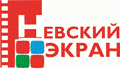 